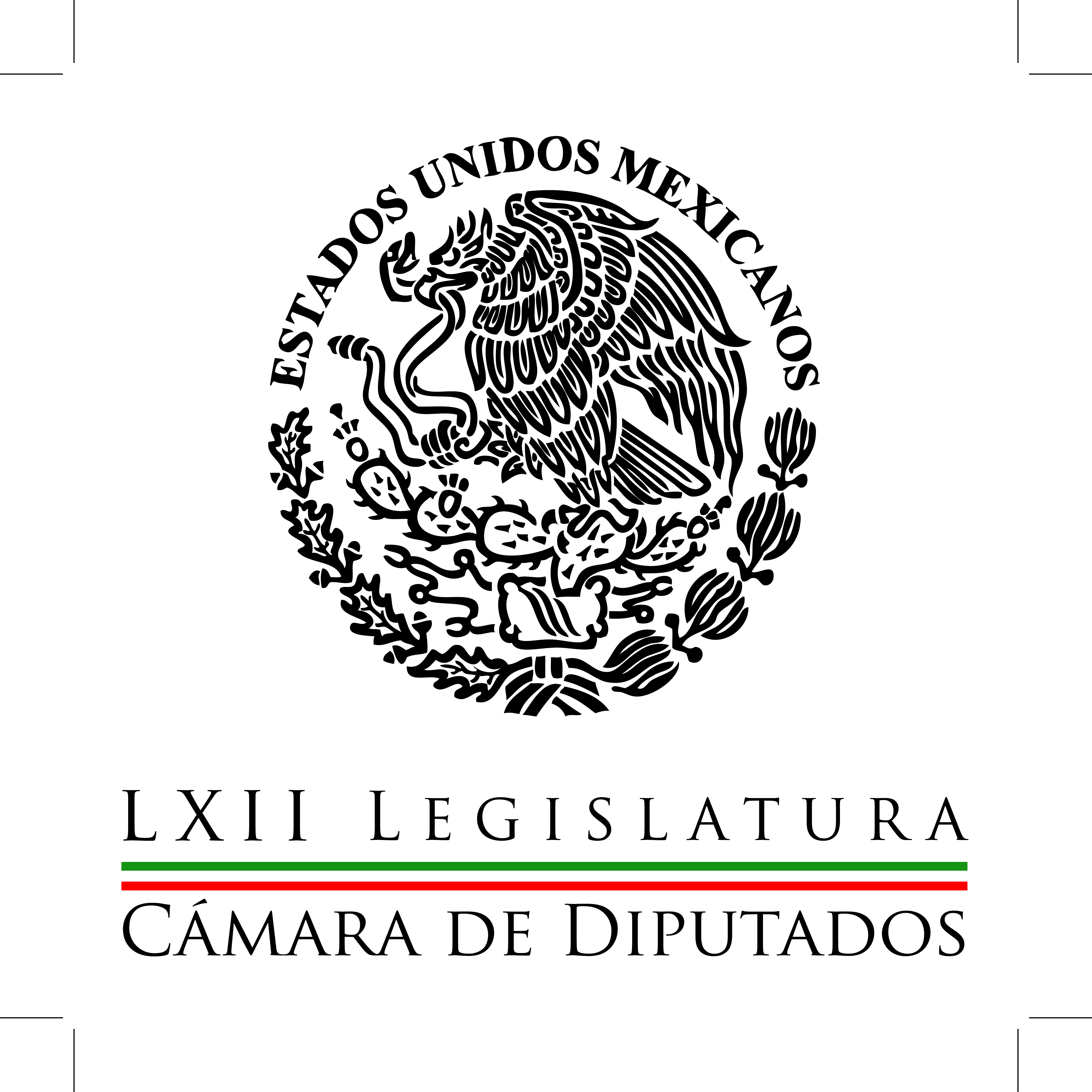 Carpeta InformativaPrimer CorteResumen: Piden diputados documentar bien el proceso contra José Luis Abarca  Miguel Barbosa: Se debe hablar de todos los cambios a realizar al interior del partido  No renunciaré al PRD, afirma Carlos NavarreteJoaquín López-Dóriga: Gastos en armas nucleares Sergio Sarmiento: Peña Nieto dice que agotará el diálogo antes que usar la fuerza pública contra las manifestaciones violentas Luis Videgaray en la lista de los 100 Pensadores Globales Apoya totalmente Bejarano propuesta de Cárdenas18 de noviembre de 2014TEMA(S): Trabajo LegislativoFECHA: 18/11/2014HORA: 06:15NOTICIERO: Fórmula Detrás de la NoticiaEMISIÓN: Primer CorteESTACION: 104.1 FMGRUPO: Fórmula0Piden diputados documentar bien el proceso contra José Luis Abarca  Ricardo Rocha, conductor: Pide la bancada perredista en la Cámara de Diputados documentar bien el proceso contra José Luis Abarca, al que postularon, por cierto, para que luego no se caiga el caso. Sara Pablo, reportera: El coordinador del PRD en la Cámara de Diputados, Miguel Alonso Raya, pidió a las autoridades fundamentar correctamente el proceso jurídico, en contra del exalcalde de Iguala, José Luis Abarca, por el caso de los 43 normalistas, para castigarlo con la pena máxima. Después de que se le dictó auto de formal prisión, por los delitos de homicidio calificado en contra de seis personas y homicidio en grado de tentativa, diputados perredistas demandaron eficacia en las averiguaciones para evitar que procedan recursos a favor del exedil. Consideró que la Procuraduría General de la República debe analizar la posibilidad de aplicar la extinción de dominio a los bienes de Abarca, entre los que se incluyen casas, joyerías y diversos comercios. Insert de Miguel Alonso Raya, coordinador del PRD en la Cámara de Diputados: "La Procuraduría General de la República debe aplicar la pena máxima, todo el peso de la ley, y dentro de eso, debe ser, si es viable, la extinción de dominio de lo que tiene, debe, sin lugar a dudas, pelearlo para que también eso contribuya en un último momento pues a reivindicar, en parte, o apalea, en parte, el dolor". Reportera: El diputado del PRD, Miguel Alonso Raya, dijo que causan dudas la entrada tardía de la Federación en las investigaciones, y también hay suspicacia en torno al lugar donde fueron detenidos Abarca y su esposa María de los Ángeles Pineda Villa. Duración 1’45’, nbsg/m. INFORMACIÓN GENERALTEMA(S): Información General FECHA: 18/11/14HORA: NOTICIERO: Fórmula Detrás de la NoticiaEMISIÓN: Primer Corte ESTACION: 104.1 FMGRUPO: Fórmula 0Miguel Barbosa: Se debe hablar de todos los cambios a realizar al interior del partido  Ricardo Rocha (RR), conductor: De viva voz el legislador perredista Miguel Barbosa, presidente del Senado de la República y una de las voces más representativas del PRD y de la izquierda por supuesto. Senador, buenos días. ¿Cuál tu diagnóstico a esto que está ocurriendo al interior de tu partido, el ingeniero Cárdenas pidiendo la renuncia del actual presidente Carlos Navarrete que no ha cumplido, según yo, ni dos meses de gestión?, ¿qué ha hecho Navarrete o qué no ha hecho para que haya esta exigencia y tú qué opinas de ella, senador? Miguel Barbosa, presidente del Senado de la República: Yo lo que opino es que el pronunciamiento del ingeniero Cárdenas, contenido en la carta que dirige al Comité Nacional, debe ser entendido como un punto de inflexión. ¿A qué me refiero? Nadie esperaba que el día de ayer, un día después de que lo hubiera hecho el ingeniero Cárdenas, la dirección nacional presentara su renuncia y por eso lo que esperábamos algunos es que la dirección nacional reconociera abiertamente la existencia de una crisis grave dentro del PRD y reconociera la necesidad de profundos cambios a realizar. ¿Eso cómo se toma?, pues sin duda se toma como una reflexión colectiva en los órganos del partido, y eso es parte de una realidad que nos ha rebasado. Yo no creo que venga la renuncia, creo que va a venir un comportamiento de ir a las respuestas formales, como fue la que ayer se dio en el sentido de que hay una dirección recientemente instalada, que se resuelva esto en el Consejo Nacional, que invitan al ingeniero Cárdenas a poder platicar de su propuesta, pero es una respuesta formal, arropada en los procedimientos del modelo organizativo. Pero hay una realidad que atender. Hoy no podemos dejar que la percepción social que se tiene de la política, de los partidos políticos, de la clase política, y cuando le toca al PRD tenemos que dar en el PRD también de manera real, es una percepción dañada, dañada que nos hace que seamos un partido que no se vea cómo pude ir a resolver, a ganar elecciones en el 2015. Por eso hay que tomar decisiones. RR: ¿Tú crees que debe ser discutido el relevo de la dirección del PRD en el Consejo Nacional? MB: Yo creo que debe ser primero reconocido por la dirección nacional, no esperar a que venga el Consejo Nacional la crisis por la que estamos transitando y caracterizarla, caracterizarla significa hablar de por qué crisis, de cuál es el momento que estamos viviendo. No podemos nosotros negar eso y lo peor que podemos hacer es seguir callándonos, por eso se trata de un punto de inflexión. Yo sí creo que se debe de hablar de todos los cambios a realizar, de todos. Yo no voy a ser de los que me voy a poner del lado de los que pidan renuncia o de los que pidan que se quede, yo quiero que se hable de la realidad que rodea al partido y quiero que se hable de los cambios que se deben de realizar y no pensar que vamos a llegar al Consejo Nacional dominado por mayorías formales, en donde va, igual que como ocurrió el 4 de octubre y en la otra siguiente fecha, donde no se dijo nada de lo que estaba pasando más que por solamente descripciones efímeras de una realidad que nos rebasa. RR: ¿Algo más que quieras puntualizar sobre el actual momento que vive tu partido y qué hacer frente a esta crisis interna, Miguel Barbosa? MB: Sí. Recuperar, hacer acciones para recuperar las razones que le dieron origen al PRD, una partido honesto, un partido ético, un partido con posiciones muy claras sobre principios de izquierda, un partido que no esté dominado por corrientes. RR: Senador, gracias, ya sabes que este espacio se queda abierto. Muy buenos días. MB: Gracias Ricardo, igual, yo estoy a tus órdenes en todo momento. RR: Gracias. El presidente del Senado de la República, el perredista Miguel Barbosa. 5’ 10”, Ma.m. TEMA(S): Información General FECHA: 18/11/14HORA: NOTICIERO: Milenio.comEMISIÓN: Primer Corte ESTACION: onlineGRUPO: Milenio 0No renunciaré al PRD, afirma Carlos NavarreteCarlos Navarrete, presidente nacional del PRD, descartó que vaya a presentar su renuncia a la dirigencia del partido, como lo pidió Cuauhtémoc Cárdenas en una carta, y reiteró que buscará entrevistarse con él para saber qué lo motivó a hacerle esa petición."Yo no presentaré ninguna renuncia ante el Consejo Nacional", aseguró Navarrete en entrevista radiofónica con Ciro Gómez Leyva.En una carta, Cárdenas demandó la renuncia de Carlos Navarrete y todo el Comité Ejecutivo Nacional y afirmó que el partido está inmerso en un proceso de descomposición, pérdida de credibilidad y una grave situación de postración como nunca antes."Fue sorpresivo para mí este planteamiento, sobre todo me llama mucho la atención una visión muy pesimista de la situación que está pasando el partido", dijo Navarrete, "yo no creo que el PRD esté a punto de desaparecer".Reiteró que hoy buscará a Cárdenas Solórzano para que platicar con él, para invitarlo "a que sigamos luchando juntos por este partido que él ayudó a construir", porque es un liderazgo importante en el PRD y hay que escucharlo.En entrevista con Adela Micha para Grupo Imagen, el presidente nacional perredista dijo que hoy presentarán el documento Protocolo para la recuperación de la ética política y rendición de cuentas.Se trata de "un conjunto de medidas que vamos a adoptar a partir de hoy, aprobadas por el Comité Nacional, para garantizar una total transparencia en la conducción del partido y también para tomar medidas correctivas con alcaldes, dirigentes, gobernantes del PRD, de los niveles municipal y estatal, para un estricto apego a la legalidad y consecuencias directas a quien se aparte de ellas", explicó.Dijo que con estos buscan "evitar que nos vuelva a ocurrir lo de Iguala, Guerrero". Ma.m. TEMA(S): Información GeneralFECHA: 18/11/2014HORA: 06:30NOTICIERO: En los Tiempos de la RadioEMISIÓN: Primer CorteESTACION: 103.3 FMGRUPO: Fórmula0Joaquín López-Dóriga: Gastos en armas nucleares Joaquín López-Dóriga, colaboradora: Nueve países del mundo gastan al año cien mil millones de dólares en armas nucleares, según ha denunciado la Campaña Internacional para la Abolición de Armas Nucleares, que indica que el mero hecho de poseer armas nucleares y mantenerlas, conlleva graves consecuencias humanitarias. Cada dólar que se gasta en un arma nuclear es una desviación de recursos públicos que irían destinados a la salud, a la educación y a la mitigación de la pobreza en el mundo. Chica, Corea del Norte, Estados Unidos, Francia, India, Israel, Pakistán, Reino Unido y Rusia poseen armas nucleares que ponen en riesgo la estabilidad y el destino de la humanidad. Duración 56’’, nbsg/m. TEMA(S): Información General FECHA: 18/11/14HORA: 7:12NOTICIERO: Formato 21EMISIÓN: Primer Corte ESTACION: 790 AMGRUPO: Radio Centro 0Sergio Sarmiento: Peña Nieto dice que agotará el diálogo antes que usar la fuerza pública contra las manifestaciones violentas Sergio Sarmiento, colaborador: A su regreso de Australia y China, el presidente Enrique Peña Nieto dice que agotará el diálogo antes de usar la fuerza pública contra las manifestaciones violentas y lo dice porque no quiere tener más problemas. Si utiliza la fuerza pública para detener a manifestantes que bloquean calles y carreteras, roban vehículos o destruyen propiedad pública o privada se arriesgará a que se acrecienten las manifestaciones. Prefiere quedarse encerrado y tratar de que estas movilizaciones se vayan apagando poco a poco. El problema es que esto significa que los ciudadanos comunes y corrientes, los que no somos ni funcionarios públicos ni manifestantes, los que somos mayoría, los que pagamos impuestos, tendremos que seguir aguantando las agresiones de los manifestantes. Entre los grupos de poder cada quien busca lo que desea; los políticos no quieren perder el puesto público y los manifestantes quieren dinero y privilegios, por ejemplo plazas magisteriales sin concurso de oposición. Los ciudadanos somos los que tenemos que pagar por los pleitos de unos y otros. 1’ 19”, Ma.m. TEMA(S): Información General FECHA: 18/11/14HORA: 7:09NOTICIERO: Primero NoticiasEMISIÓN: Primer Corte ESTACION: Canal 2GRUPO: Televisa 0Luis Videgaray en la lista de los 100 Pensadores Globales Enrique Campos Suárez, colaborador: La revista estadounidense "Foreign Policy", especializada en política interna y externa, incluyó a Luis Videgaray en su lista de los 100 Pensadores Globales de este año. El secretario de Hacienda, entra en la categoría de "Tomadores de Decisiones" por lograr la aprobación de la reforma energética en el Congreso. Junto con él figuran Narendra Modi, primer ministro de la India; Angela Merkel, la canciller de Alemania y José Mujica, el presidente de Uruguay, entre otros. TEMA(S): Trabajo LegislativoFECHA: 18/11/2014HORA: 06:54NOTICIERO: Reporte 98.5EMISIÓN: Primer CorteESTACION: 98.5 FMGRUPO: Imagen0IEDF informa que iniciará el registro de candidatos independientes para 2015 Martín Espinosa, conductor: El Instituto Electoral del Distrito Federal informó que del 1 al 5 diciembre se llevará cabo el registro de candidatos independientes para cargos de jefe delegacional y diputados a la Asamblea Legislativa del DF para los comicios del año próximo. De acuerdo con la ley los lineamientos publicados en la página de Internet del Instituto, la solicitud de registro deberá ir acompañada por la credencial para votar con fotografía, acta de nacimiento y constancia de residencia. Duración 36’’, nbsg/m.TEMA(S): Información General FECHA: 18/11/14HORA: 8:00NOTICIERO: Grupofórmula.comEMISIÓN: Primer Corte ESTACION: onlineGRUPO: Fórmula 0Apoya totalmente Bejarano propuesta de CárdenasRené Bejarano, de la corriente Izquierda Democrática Nacional, apoyó en todos sus términos la propuesta del líder moral del PRD, Cuauhtémoc Cárdenas, de que renuncie Carlos Navarrete a la dirigencia nacional del sol azteca. "Los puestos sirven para impulsar proyectos y a todas luces hay una dificultad grave para el PRD en esta coyuntura y lo que se debe hacer es un esfuerzo de reposicionarlo y eso implica corregir muchas cosas, cambiar la dirección, mejorar los perfiles, alejarse de las alianzas pragmáticas con la derecha panista, y creo que ese sería el camino correcto". Mientras que el senador Miguel Barbosa, solicitó a Carlos Navarrete reconocer que el partido vive una de sus peores crisis; sin embargo, no quiso pronunciarse a favor o en contra de la renuncia. TEMA(S): Información General FECHA: 18/11/14HORA: NOTICIERO: Grupófórmula.comEMISIÓN: Primer Corte ESTACION: onlineGRUPO: Fórmula 0Fallece ministro en retiro Juan Díaz Romero.El ministro en retiro de la Suprema Corte de Justicia de la Nación (SCJN), Juan Díaz Romero, falleció en la ciudad de México, a los 84 años de edad, víctima de cáncer.De acuerdo con sus familiares, Juan Díaz Romero, falleció a las tres de la madrugada mientras dormía.Integrantes del máximo tribunal y ministros en retiro se dieron cita en una conocida agencia funeraria con el fin de darle el pésame a sus familiares.Cabe señalar que Juan Díaz Romero participó en el asunto que derivó en el desafuero del entonces jefe de Gobierno del Distrito Federal, Andrés Manuel López Obrador. Ma.m. Carpeta InformativaSegundo CorteResumen: Diputada llama a reforzar prevención de embarazos en adolescentes ALDF fue escenario de pleitos entre 80 integrantes de la Asamblea de Barrios y granaderos Entre aplausos, Mancera retoma actividades de gobiernoEl gobernador de Guerrero dejó plantados a los diputados de la fracción perredista del Congreso del estado Impiden acceso a Rectoría de la UNAMImprudente la actuación de la policía en la UNAM: Osorio ChongPRI respalda acciones del Gobierno para frenar la violencia PAN condena los hechos de violencia en la UNAM Renuncia de Navarrete, necesaria para refundar PRD: EncinasCuauhtémoc Cárdenas; pide la renuncia de Carlos Navarrete  Carlos Navarrete; respuesta a Cuauhtémoc Cárdenas que le pide renunciar a la dirigencia nacional del PRD Mi seguridad está siempre expuesta: SolalindeCaravana de padres de normalistas desaparecidos llega a Oaxaca Jorge Buendía: Resultados de encuesta nacional sobre el caso Ayotzinapa Marchas, mítines y bloqueos para el 20 de Noviembre en México y el mundoExplosión de polvorín deja 3 heridos en OaxacaAbaten policías y marinos a presunto jefe de sicarios de La TutaRicardo Raphael: Creación de la Comisión de Estado  Martes 18 de noviembre de 2014CÁMARA DE DIPUTADOSTEMA(S): Trabajo Legislativo FECHA: 18/11/14HORA: 12:09NOTICIERO: Notimex / 20minutos EMISIÓN: Segundo Corte  ESTACION: Online GRUPO: Notimex 0Diputada llama a reforzar prevención de embarazos en adolescentes La coordinadora de Nueva Alianza en la Cámara de Diputados, María Sanjuana Cerda Franco, exhortó a la Secretaría de Salud a que diseñe y fortalezca los programas enfocados a reducir la incidencia de embarazos en adolescentes.Ello, explicó, con el objetivo de reforzar las campañas puestas en marcha para la prevención y concientización sobre este fenómeno social, cada vez más creciente en el país.Expuso que "el tema del embarazo adolescente debe ser prioritario para la agenda pública y del desarrollo nacional, porque su incidencia desde 2006 va en aumento, y a diario se registran en promedio más de mil 200 partos de mujeres menores de 19 años, lo cual es algo grave para el desarrollo psicosocial de los jóvenes".También llamó a la Secretaría de Educación Pública (SEP) a crear políticas públicas oportunas y eficaces en los niveles básico, medio superior y superior que permitan a las jóvenes embarazadas o madres adolescentes contar con un apoyo económico para continuar con sus estudios, a fin de que puedan aspirar a un proyecto de vida funcional.Señaló que México ocupa el primer lugar en la frecuencia de embarazos adolescentes entre los países de la Organización para la Cooperación y el Desarrollo Económicos (OCDE), con una incidencia anual de casi medio millón de embarazos en jóvenes menores de 20 años, lo que genera un promedio de mil 252 partos al día.Cerda Franco hizo notar que en 2012 ocurrieron 2.2 millones de nacimientos, de los cuales 72.9 por ciento fueron de madres de 15 a 29 años; y uno de cada seis partos (16.4 por ciento) fueron de madres adolescentes de 15 a 19 años de edad.Indicó que, de acuerdo con el Instituto Mexicano del Seguro Social (IMSS), el embarazo en jóvenes es una problemática de urgente atención a nivel nacional debido a las complicaciones que lo acompañan.La diputada explicó que ello debido a que las tasas de mortalidad son más altas, hay riesgos para los bebés y el impacto en la calidad de vida de los infantes y de las mamás jóvenes se van tornando complejas.Aunado a esto, agregó, sólo siete por ciento de los adolescentes que se convierten en padres tienen una fuente segura de ingresos económicos, así como la capacidad económica para mantener a sus hijos.Además, dijo, el embarazo adolescente provoca la mayor deserción escolar en bachillerato, ya que más de 80 por ciento de jóvenes que estudian y resultan embarazadas interrumpen sus estudios y, con posterioridad al nacimiento, sólo algunas regresen a la escuela.Frente a este panorama, es fundamental reforzar los programas de prevención de embarazos en la adolescencia, así como desarrollar estrategias y campañas para orientar y concientizar sobre las causas de éste, sus implicaciones, opciones para prevenirlo y explorar los aspectos que permiten a las jóvenes continuar con su proyecto de vida.En cuanto al abandono escolar de adolescentes embarazadas, consideró pertinente fortalecer las políticas públicas, oportunas y eficaces, enfocadas a los centros de educación básica, media superior y superior.Las que permitan a las jóvenes embarazadas o madres adolescentes contar con un apoyo económico para continuar sus estudios básicos y, en consecuencia, poder aspirar a un proyecto de vida funcional, puntualizó. /gh/mINFORMACIÓN GENERALTEMA(S): Información General FECHA: 18/11/14HORA: 6:52NOTICIERO: Reporte 98.5EMISIÓN: Primer Corte ESTACION: 98.5 FM GRUPO: Imagen 0ALDF fue escenario de pleitos entre 80 integrantes de la Asamblea de Barrios y granaderos Martín Espinosa, conductor: Nuevamente ayer la Asamblea Legislativa fue escenario de pleitos, ésta vez no fue entre cirqueros y golpeadores del Partido Verde, sino entre alrededor de 80 integrantes de la Asamblea de Barrios y 150 elementos del Cuerpo de Granaderos de la policía capitalina, quienes encapsularon a los manifestantes para evitar que colocaran mantas y carpas en el recinto legislativo para exigir mayores recursos para el Instituto de Vivienda. Luego del enfrentamiento a empujones e insultos, no se registraron lesionados. 41”, Ma.m. TEMA(S): Información General FECHA: 18/11/14HORA: 13:25NOTICIERO: El UniversalEMISIÓN: Segundo Corte  ESTACION: onlineGRUPO: El Universal 0Entre aplausos, Mancera retoma actividades de gobiernoEntre aplausos prolongados hasta por casi un minuto, el jefe de Gobierno, Miguel Ángel Mancera, reapareció públicamente para la conmemoración del 190 Aniversario del Distrito Federal, luego de 18 días de ausencia debido a una operación a corazón abierto.Desde el Antiguo Palacio del Ayuntamiento, el mandatario local llamó a cerrar filas por la paz, el diálogo y la no violencia.Frente a la cúpula empresarial, artística, deportiva, legislativa y política, Mancera dijo que es momento de consolidar la soberanía de la capital del país.También hizo un llamado a la reflexión sobre el significado que tiene el Distrito Federal y la manera en cómo podemos retribuir a esta gran ciudad. /gh/mTEMA(S): Información General FECHA: 18/11/14HORA: 6:42NOTICIERO: Formato 21EMISIÓN: Primer Corte ESTACION: 790 AMGRUPO: Radio Centro 0El gobernador de Guerrero dejó plantados a los diputados de la fracción perredista del Congreso del estado Carlos González, conductor: El gobernador de Guerrero, Rogelio Ortega, dejó plantados a los diputados de la fracción perredista del Congreso del Estado. El gobernador de Guerrero, Rogelio Ortega Martínez, se reunió en Casa Guerrero con los presidentes municipales del Partido de la Revolución Democrática, encabezada por su coordinador el alcalde de Tecpan de Galeana, Crisóforo Otero Heredia, a quienes ofreció su acompañamiento y labor de gestión para concluir obras en sus municipios; sin embargo, dejó plantados a los diputados de la fracción perredista del Congreso del Estado, quienes criticaron que el gobernador no haya sido formal con sus compromisos. En esa reunión Ortega Martínez dijo que el Gobierno que encabeza va a ser diferente y en el poco tiempo que queda van a ayudar a que las obras de los alcaldes se concluyan. También dijo que confía en las acciones de protesta para exigir justicia por los 43 normalistas de Ayotzinapa y a que éstas disminuyan a través de un diálogo franco y abierto con organizaciones como la de la Coordinadora Estatal de Trabajadores de la Educación Guerrero, los normalistas de Ayotzinapa, los familiares de los desaparecidos y los del Centro de los Derechos Humanos de La Montaña Tlachinollan. Marcial Liborio, sin embargo, criticó que el gobernador del estado no se haya reunido con el Poder Legislativo ni con el Poder Judicial para que juntos le den salida a este problema que atraviesa el estado en una crisis político social que afecta a todos los guerrerenses. 1’ 36”, Ma.m. TEMA(S): Información General FECHA: 18/11/14HORA: 8:57NOTICIERO: El UniversalEMISIÓN: Segundo Corte  ESTACION: onlineGRUPO: El Universal 0Impiden acceso a Rectoría de la UNAMUn grupo de jóvenes que se encuentra atrincherado en la torre principal de la Rectoría de la Universidad Nacional Autónoma de México (UNAM), impidió el acceso de los trabajadores a este edificio al tiempo que las barricadas continúan frente al auditorio “Che Guevara”;, donde también incendiaron tres llantas durante la madrugada para alertar a los alumnos sobre sus siguientes actividades. Personal administrativo que labora en rectoría dio a conocer que no encontraron las garantías necesarias para realizar su labor este día, por lo que esperan solamente a personal del sindicato para que les acredite su permanencia en el edificio y posteriormente se retirarían. De igual manera los estudiantes dieron a conocer que por la mañana evitaron el ingreso del rector de la UNAM, José Narro, quien posiblemente atienda desde una sede alterna. Los alumnos de la Facultad de Filosofía y Letras piensan realizar una asamblea después de las 10 de la mañana en la que determinarán qué acciones seguirán mientras que en esta facultad tampoco se aprecia personal administrativo por lo que las clases están suspendidas. Mantienen barricadas en CU La entrada al campus universitario sobre Avenida Insurgentes y el Eje 10 Sur, además del circuito principal, continúan bloqueados con barricadas, mientras que elementos de la SSPDF vigilan el paso del Metrobús para evitar desmanes por parte de manifestantes. Los elementos policiacos se encuentran en el cruce de Avenida de los Insurgentes y Eje 10 sur, además de las estaciones Perisur y Ciudad Universitaria del Metrobús. /gh/mTEMA(S): Información General FECHA: 18/11/14HORA: 12:06NOTICIERO: Excélsior EMISIÓN: Segundo Corte  ESTACION: Online GRUPO: 2014 InventMX0Imprudente la actuación de la policía en la UNAM: Osorio ChongLa irrupción de policías capitalinos en Ciudad Universitaria es un hecho que no debe volver a repetirse, aseguró el secretario de Gobernación, Miguel Ángel Osorio Chong.Al calificar la entrada y actuación de los policías investigadores al campus de la UNAM como "imprudente" Osorio Chong señaló que el gobierno de la república lamenta los acontecimientos ocurridos el sábado pasado, los cuales dejaron como saldo dos heridos producto de una gresca entre estudiantes y policías, además de un vehículo incendiado propiedad de la Procuraduría General de Justicia del Distrito Federal (PGDF).“Es una acto que no debe de volver a suceder, es una acción imprudente y por supuesto, desde el gobierno de la república lo lamentamos", comentó en entrevista a su salida del último informe de actividades del presidente del Tribunal Electoral del Poder Judicial de la Federación, Alejandro Luna Ramos rendido ante el pleno de la Suprema Corte de Justicia de la Nación y del Consejo de la Judicatura Federal (CJF).Precisó que aun cuando no ha hablado con el rector de la UNAM, José Narro, sobre estos hechos "por respeto al autonomía universitaria", dijo que la Secretaría de Gobernación "se pone a las órdenes" de las dos autoridades.En cuanto a las diversas manifestaciones de protesta por la desaparición de los 43 estudiantes de la normal de Ayotzinapa, Guerrero, aseguró que el gobierno de la república trabaja para dar solución a los diferentes conflictos y demandas de los grupos sociales que han salido a las calles.Estamos trabajando  para que se respeten las instituciones y para que se respeten los derechos de las personas, por supuesto con todo lo que vale una manifestación, un señalamiento, que son  aceptados siempre por a quien van dirigidos, lo que  no está aceptado es que se lastimen los derechos de otros", detalló.Respecto al diálogo con los estudiantes del Instituto Politécnico Nacional (IPN) consideró que mañana miércoles cuando se retoma la mesa de discusión podría ser "un día importante" por el nivel de avance significativo que hay en la solución de las demandas al movimiento estudiantil. /gh/mTEMA(S): Información General FECHA: 18/11/14HORA: 7:06NOTICIERO: MVS NoticiasEMISIÓN: Primer Corte ESTACION: 102.5 FMGRUPO: MVS 0PRI respalda acciones del Gobierno para frenar la violencia Carmen Aristegui, conductora: El PRI emitió un comunicado de respaldo a las acciones políticas del Gobierno Federal para frenar la violencia. Una comunicación que tengo aquí en mi escritorio y que dice lo siguiente: "Ahora que nuestro país enfrenta grandes desafíos y llama la atención mundial, es preciso señalar que mirar a México requiere observar al menos tres dimensiones de la realidad; evitar la ceguera ante la urgencia, mirar sin miopía para apreciar avances, y no perder de vista el horizonte. "Es imperativo resolver los pendientes relacionados con la inseguridad, la violencia y la incertidumbre; que la investigación en curso por los acontecimientos ocurridos en Iguala, desemboque pronto en el fincamiento de responsabilidades penales y evitar así la impunidad. "Por otra parte, es necesario y oportuno reconocer los buenos resultados de la visita presidencial a China, que comprenden inversiones que habrán de concretarse en breve, y que se sumarán a importantes obras y acciones que ya se aprecian en buena parte del país, que detonarán el potencial de nuestra economía. "Es muy importante recordar que con las reformas que nos dimos todos, materializaremos el pronóstico de crecimiento económico que han formulado instituciones tan relevantes como Goldman Sachs y HSBC, que evidencian que estamos en la ruta correcta y que no debemos perder el ritmo. "El PRI aprecia que el Gobierno de la República atiende lo urgente sin dejar de lado lo importante. "Aprovechando las ventajas de la pluralidad surgida de nuestra diversidad, cumplamos la responsabilidad que nos han asignado la sociedad y la Ley y, apegándonos a ella, continuemos el camino de la seguridad con justicia y paz, que nos permita alcanzar prosperidad para todos". Parte del mensaje que el PRI emitió el día de ayer. TEMA(S): Información General FECHA: 18/11/14HORA: 8:02NOTICIERO: MVS NoticiasEMISIÓN: Primer Corte ESTACION: 102.5 FMGRUPO: MVS 0PAN condena los hechos de violencia en la UNAM Carmen Aristegui, conductora: Hay varios comunicados hoy de partidos políticos, ya leímos hace rato el comunicado del PRI, ya dimos cuenta de la respuesta que da Navarrete a Cuauhtémoc Cárdenas. Leemos ahora lo que el Partido Acción Nacional está planteando sobre el tema de lo que ocurrió en la UNAM. El PAN condena enérgicamente los hechos registrados el sábado por la mañana en la UNAM y exige a la procuraduría del DF castigar con todo el peso de la ley a los agentes que dispararon a los estudiantes. El presidente nacional del PAN, Ricardo Anaya, manifiesta indignación por lo ocurrido y demanda que las autoridades actúen de inmediato, reprueba actos de violencia y lamenta profundamente que haya personas lesionadas; exige una investigación profunda y puntual sobre estos hechos que nada contribuyen a generar un clima de mayor seguridad y armonía tan necesarios en estos momentos. "Estamos -dice el PAN- ante una preocupante situación de crispación social; urgen medidas de Estado para garantizar la seguridad de los mexicanos y la gobernabilidad del país, que nadie minimice la magnitud de la inconformidad social. "Condenamos cualquier manifestación violenta, pero también exigimos a las autoridades que se hagan cargo con toda seriedad de la magnitud del descontento social", dice el presidente nacional del Partido Acción Nacional en este comunicado que también se da a conocer de ayer a hoy y que habla de los hechos sucedidos en Ciudad Universitaria. TEMA(S): Información General FECHA: 18/11/14HORA: 9:28NOTICIERO: El UniversalEMISIÓN: Segundo Corte  ESTACION: onlineGRUPO: El Universal 0Renuncia de Navarrete, necesaria para refundar PRD: EncinasEl senador del PRD, Alejandro Encinas, aseguró que es necesario refundar a su partido por lo que se vuelve una necesidad la renuncia de la actual dirigencia nacional, como lo propuso Cuauhtémoc Cárdenas.En entrevista, dijo que la deseable salida de Carlos Navarrete de la presidencia nacional del PRD es sólo el inicio del camino que se necesita para sacarlo de la crisis que actualmente enfrenta a raíz de la tragedia de Iguala.En ese sentido, demandó a la Procuraduría General de la República (PGR) que avance en las investigaciones y fije responsabilidades a los dirigentes locales y nacionales que pudieron tener nexos con el crimen organizado, incluyendo a la pasada dirigencia que encabezó Jesús Zambrano.“La (renuncia) es un paso sumamente necesario. En primer término, porque sirve para asumir que estamos en una crisis profunda, pero creo que es insuficiente. Se necesita castigar a los eventuales participantes, tanto autores materiales e intelectuales, es decir, a la gente que estableció vínculos con el crimen organizado y que militen en el partido”, dijo el senador.Asumir responsabilidad. Para Encinas, es necesario conocer el nivel de penetración que tuvo el crimen organizado y el ex alcalde de Iguala, José Luis Abarca, en la estructura del PRD en Guerrero y a nivel nacional.“En caso de identificarse a otros militantes, dirigentes o no, vinculados con grupos delictivos sean investigados y sancionados conforme a la ley (…) la pasada dirigencia nacional tiene que asumir sus responsabilidad y el primer paso es el de contribuir a la investigación”, reiteró Encinas.Pese al anuncio que hizo el presidente del PRD, Carlos Navarrete, de que será el Consejo Nacional el que evalúe la carta de Cárdenas, el legislador sigue compartiendo la opinión del fundador del PRD, porque “estoy convencido que se encuentra en la peor crisis de su historia y en un proceso que ya no es de confrontación interna, sino de descomposición política y de una degradación que lo ha divorciado profundamente de la sociedad”.Propuso que la refundación debe darse “de las bases” para que las corrientes internas dejen de tener el poder que tienen y que se apoderan de los espacios claves del partido.“El mejor blindaje que puede haber para tener buenos candidatos, con ética y autoridad moral, es eliminando el reparto de la cuotas entre las corrientes y abrirse a candidatos externos el mayor porcentaje, a fin de que se incorporen líderes reales del movimiento social, académicos, intelectuales y hombres y mujeres con prestigio ante la sociedad”, propuso.No queremos, añadió el senador perredista, candidatos como (José Luis) Abarca que llegó al PRD por su dinero y sus complicidades, y no por sus capacidades o vocación de servicio con una ideología de izquierda.Encinas Rodríguez sostuvo que la única forma de salvar al PRD es con la llegada de personajes vinculados a los movimientos ambientalistas, feministas, defensora de los derechos humanos, es decir, gente que tiene acreditada una actividad social, con causas y demandas legítimas de la sociedad.Si ayuda, adelante: Barbosa. El coordinador del PRD en el Senado, Miguel Barbosa Huerta, dijo que el partido vive una “grave crisis” que debe enfrentarse con “cambios profundos” y si en esta rectificación del rumbo está la renuncia de la actual dirigencia, deberían valorar (sus integrantes) su salida.En entrevista con EL UNIVERSAL, coincidió con la carta pública de Cárdenas Solórzano en el sentido de que dicho instituto político atraviesa por una de sus peores crisis.“El planteamiento del ingeniero, en el sentido de que la actual dirigencia debe renunciar, debe verse como un punto de inflexión, para reconocer la crisis del partido y después empezar con los cambios profundo que necesitamos”, afirmó Barbosa, quien dijo que Navarrete debe reconocer la crisis. /gh/mTEMA(S): Información GeneralFECHA: 18/11/2014HORA: 08:49NOTICIERO: La RedEMISIÓN: Segundo CorteESTACION: 88.1 FMGRUPO: Radio Centro0Cuauhtémoc Cárdenas; pide la renuncia de Carlos Navarrete  Sergio Sarmiento (SS), conductor: Cuauhtémoc Cárdenas, fundador del Partido de la Revolución Democrática del PRD, pidió a Carlos Navarrete, el nuevo presidente nacional del partido, que renuncie, dice que no es una cuestión de estatutos, es una cuestión de decisión personal. ¿Porque pide esta decisión personal? Vamos a preguntárselo al propio ingeniero Cárdenas. Ingeniero, ¡buenos días! Cuauhtémoc Cárdenas (CC), fundador del PRD: Buenos días, Sergio, que gustó escucharlo. SS: Gracias ingeniero. Cuéntenos por qué, ¿no ayudaría más a la crisis del PRD el que renunciar a un presidente que acaba de ser reelecto según las normas establecidas? CC: Bueno, yo no estoy cuestionando la elección Sergio, no estoy cuestionando las normas, esta elección fue totalmente válida desde mi punto de vista, yo no conozco impugnaciones que se hayan presentado en relación a la elección, yo creo que fue totalmente válida. Yo lo que estoy planteando es que ha habido errores en la conducción, ha habido errores de la nueva dirección, y pues lo que sucede en cualquier gobierno parlamentario, Sergio, y el PRD de alguna forma lo es: Hay error del gobierno, el gobierno renuncia y se recompone, y me parece que esto es lo que tiene que hacerse en el PRD, además desde luego de plantearse un programa de trabajo que vaya realmente a buscar fortalecer las bases ciudadanos en todo el país, que vaya a tener propuestas más claras ante la gente, que vaya también a buscar posicionarse como una verdadera fuerza de alcances nacionales. Guadalupe Juárez (GJ), colaboradora: Ingeniero, muy buenos días, dice Navarrete que esto se puede discutir muy bien en el Consejo Nacional que se va llevar a cabo el 29 noviembre. CC: Pues seguramente se ha de poder discutir muy bien Lupita, yo no lo cuestiono, pero creo que al partido le hace falta una sacudida mayor y, sobre todo, me parece que quienes se han equivocado, y éstas equivocaciones individuales, no son equivocaciones de cuerpos colegiados, por más que se está buscando al final de cuentas en decisiones de cuerpos colegiados, pero han sido decisiones individuales, pues tienen que asumirse las responsabilidades y nada más. SS: ¿Cuáles son, a su juicio, ingeniero, los errores que ha cometido Carlos Navarrete? CC: Mire, primero el seguir sin dar ningún paso para superar todo el problema del dominio de las corrientes que hay en el partido, la forma en cómo se reparten las oportunidades, incluso de avance dentro del propio partido; el no haber pues entendido o esperado, en el caso de los desaparecidos de Iguala, y haber ido a proteger el mismo día que se toma posesión como nueva dirección, o al día siguiente, ir a respaldar políticamente a una autoridad sin saber siquiera lo que había pasado, esa es una cuestión. Y luego, ha habido muchísimas manifestaciones de distintos grupos por todo el país, manifestándose públicamente para pedir la presentación con vida de los estudiantes, y el partido ha estado totalmente ajeno, totalmente ajeno a estas movilizaciones y a todas las causas importantes que hay en el país. Está planteando, y a mí no me parece mal en este caso, el apoyo a una institución filantrópica que está vinculada a los grupos televisivos importantes, pero pues hay cien mil causas filantrópicas y el partido no apoya ninguna otra, y no me parece que ésta sea la única que merezca el apoyo del PRD. En fin, me parece que esto es totalmente oportunista y me parece que son errores que no debieran estar sucediendo y no debería suceder y requiere, por lo tanto, un cambio de gente y éstas son decisiones personales. No se trata de decisiones que tenga que tomar ningún cuerpo colegiado, esto es "yo me equivoque, yo reconozco mis errores y pues me voy", ¿no? GJ: Por lo visto no se van a ir, ingeniero y el PRD se va a disolver, ¿eso es lo que usted pronostica? CC: No, bueno pues se siguen haciendo las cosas como se han venido haciendo, se va a seguir debilitando, lo vemos en los resultados electorales intermedios, lo vemos en la elección que hubo en este mismo año, donde el PRD pues prácticamente no obtuvo posiciones importantes en ninguna... los muchos estados donde hubo elecciones. En fin, yo creo que está a la vista que al PRD le hace falta algo para poderse reposicionar como una fuerza política de alcances nacionales. SS: ¿Quién tendría que ocupar la presidencia? ¿Habría que hacer una nueva elección después del costo de la última? CC: Habría que buscar, hay mucha gente en el PRD con valores, mucha gente prestigiada, mucha gente que puede, sin duda, conducir al partido, y además esto tiene que ser un esfuerzo colectivo. GJH: No hay muchos que piensan como usted, ya levantaron la mano René Bejarano y Marcelo Ebrard, por ejemplo. ¿Ellos podrían encabezar este esfuerzo? CC: Pues eso lo tiene que decidir la base del partido, Guadalupe, no me toca a mí decir quién. SS: ¿Pero cómo lo decide la base del partido si no es por una elección? CC: Bueno, efectivamente por una elección. Se convoca a una elección y se lleva a cabo una elección, no hay ningún problema, Sergio. SS: Tengo entendido que cuestan caras estas elecciones, ¿no se estaría debilitando el partido teniendo varias elecciones al año? CC: Puede ser que cuesten caras, pero también se ha recurrido a los procedimientos más caros justamente porque no hay confianza en los procesos electorales, y si hubiera confianza en los procesos electorales que se van a conducir con rectitud, pues no habría necesidad de gastar tanto. GJH: Y para los que piensan mal, ingeniero, usted ya dijo "no se trata de yo vaya, yo ni siquiera participaría", ¿no? CC: No, yo desde luego que no. Yo he sido muy claro que yo no iría a ningún cargo de dirección del PRD. SS: Si usted pudiera sugerir tres nombres de posibles candidatos a ser nuevo presidente del partido, ¿nos los podría dar? CC: Cuando se presentara la oportunidad sí Sergio, con todo gusto, pero no en este momento. SS: Muy bien. Ingeniero Cuauhtémoc Cárdenas, yo quiero agradecerle el haber tomado esta llamada. CC: Al contrario Sergio, un saludo. SS: Bueno, pues presentaría los nombres en su debido momento, él pediría una nueva elección y piensa que han cometido errores los directivos actuales, incluido Carlos Navarrete. Hace poco pedimos... GJH: No hay que esperar tanto, ¿no? No hay que hacer esta Consejo Nacional, es una decisión personal y tiene que decir, "Ya me voy, adiós". SS: Eso es y él dice, Carlos Navarrete, que esto se va a someter. A ver si hablamos con Carlos Navarrete hoy o mañana para conocer su punto de vista. Nos dicen que ya lo han estado buscando, esperemos tener su punto de vista también. Hemos recibido muchas llamadas de nuestro público sobre el tema. La verdad es que yo pienso que acaba de haber una elección y me parece muy interesante que los que perdieron la elección ahora exijan la renuncia del actual presidente nacional del partido. Duración 7’32’’, nbsg/m. TEMA(S): Información General FECHA: 18/11/14HORA: 7:09NOTICIERO: Ciro Gómez Leyva EMISIÓN: Primer Corte ESTACION: 104.1 FMGRUPO: Fórmula 0Carlos Navarrete; respuesta a Cuauhtémoc Cárdenas que le pide renunciar a la dirigencia nacional del PRD Ciro Gómez Leyva (CGL), conductor: Manuel, buenos días. Manuel Feregrino (MF), conductor: Ciro por la mañana, buenos días. Buenos días a todos en Grupo Fórmula. ¿En qué andan los periódicos hoy? En lo siguiente, pues destaca, Ciro, en el periódico "El Universal" la nota principal: "Navarrete: Que consejo decida". Y después dice: "Debe irse: Cuauhtémoc Cárdenas Solórzano", el mensaje que dio ayer el presidente nacional del PRD, donde invita a Cuauhtémoc Cárdenas para que el próximo día 29 estén y en el margen del Consejo decidan la propuesta o mejor dicho, pongan ante el Consejo, la propuesta de que se retire la dirigencia del partido. CGL: Y hay también en "Milenio", el Primer Trascendido de "Milenio" dice que Hoy Carlos Navarrete se va a reunir con Cuauhtémoc Cárdenas. ¿Te vas a reunir con el ingeniero Cárdenas? Carlos Navarrete, presidente del PRD. Gusto en saludarte, Carlos, buen día. Carlos Navarrete (CN), presidente del PRD: Quihúbole, Ciro. ¿Qué tal? Muy buenos días. Pues sí, lo buscaré más al rato, ayer andaba en Michoacán, pero hoy lo buscaré, Ciro, para platicar con él los términos de la carta que nos dirigió y los términos de la respuesta que tuvimos ayer. CGL: Pero no está amarrada una reunión hoy con el ingeniero Cárdenas. CN: No, no, no, apenas lo buscará hoy por la mañana. Ayer fue un día feriado aunque nosotros sí trabajamos en el Comité Nacional y sé que andaba de gira por Michoacán, pero sé que regresó anoche ya a la Ciudad de México y hoy por la mañana tan pronto termine esta entrevista con ustedes, me comunicaré con él para buscar la forma. Con el ingeniero Cárdenas siempre hay que platicar, Ciro. Se coincida o no se coincida con sus puntos de vista, hay que platicar qué lo motiva a pedir lo que nos pidió en la carta, ¿no? CGL: Bueno, ayer hablamos con Graco Ramírez y nos dijo... Fue muy crítico, Graco, con el ingeniero. Dice: "Se precipitó completamente el ingeniero Cárdenas". CN: Pues mira, Ciro, a mí me sorprende mucho la carta que nos envió el ingeniero. Yo no creo que el PRD esté desbordándose, ¿eh?, ni creo que este a punto de desaparecer. Ningún partido que hace un mes y medio, dos meses, llamó a dos millones de sus afiliados a las urnas y acudieron, está a punto de desaparecer. Ningún partido que tiene 25 años con una actividad tan intensa como el PRD, está difuminado como se dice la carta. Yo creo que ahí hay una percepción que tenemos que platicar con el ingeniero, animarlo para que sigamos luchando juntos en este partido que él ayudó a construir, que él convocó a que se formara y que durante 25 años ha pasado por duras y maduras. Vaya que hemos pasado por duras en muchas etapas y siempre hemos salido hacia adelante con entusiasmo. CGL: Pero en modo alguno tú considerarías presentar tu renuncia, dejar la presidencia del PRD. CN: No, yo no presentaré ninguna renuncia hacia el consejo, en todo caso la carta que el ingeniero mandó, pues debería él presentarla ante el Consejo Nacional, que es el órgano colectivo dirigente que eligió al presidente, al secretario general y el Comité Ejecutivo Nacional. Yo coincido en algo con el ingeniero. En varias cosas que la carta dice yo tengo una coincidencia con él. Una de ellas es de que no hay que sustituir a los órganos dirigentes por acuerdos cupulares. Me parece que hay razón, y para que eso ocurra, hay que llevar los temas a los órganos dirigentes que el partido tiene y el Consejo Nacional es su máximo órgano de dirección. CGL: Bueno, el ingeniero Cuauhtémoc Cárdenas no ha querido nada con ustedes, con tu grupo, con Nueva Izquierda, Carlos, desde antes de la elección, durante la elección y -por lo que estamos viendo- después de esta elección. CN: Pues mira, algunos grupos pequeños intentaron convertirlo en candidato a la presidencia. -tú recordaras- el año pasado, incluso este año intentaron hasta el último momento convencerlo de que se presentara a la elección, y el ingeniero Cárdenas estuvo valorándolo. Solamente se resolvió a no presentarse, cuando estos grupos que lo apoyaban daban muestras claramente de que iban a estar en minoría en la elección interna, y así ocurrió. El grupo de René Bejarano sacó el 16 por ciento, otro grupo que lo impulsaba sacó el 5 por ciento, otro más el 4, es decir, en conjunto estuvieron sobre el 25, 27 por ciento de la votación total, y los equipos que me apoyaban a mí, lograron más del 70 por ciento de la población y así están representados en el Consejo Nacional. Cuando eso ocurrió, el ingeniero dijo: "Yo no voy a participar". Bueno, se quedaron sin candidato estos equipos y ahora surge con la propuesta de ingeniero que en la carta nos mandó. Pero yo creo que al ingeniero hay que escucharlo, Ciro. Hay que escucharlo en las cosas en las que coincidimos y en las que no coincidimos. No es pecado en el PRD, discrepar en una idea política. Yo creo que el PRD ha pasado por momentos muy duros, yo sé que se e PRD ha enfrentado momentos difíciles en el '91, en el '94, en 2004. Ha pasado momentos muy complicados y juntos siempre, nunca nos hemos cansado y nunca hemos renunciado a enfrentar las adversidades y salir adelante. CGL: ¿Entonces vas a buscar al rato, vas a buscar a Cuauhtémoc Cárdenas para ver si te puedes reunir hoy mismo con él? CN: (Inaudible) el Comité Ejecutivo Nacional, que platiquemos. Siempre hay que platicar entre compañeros y el ingeniero Cárdenas es miembro de este partido, espero que lo siga siendo por mucho tiempo y que juntos, él con su experiencia, con su voz crítica, yo con la responsabilidad que me dio el Consejo Nacional, los demás compañeros del Comité Nacional también, que juntos busquemos la forma de recomponer al PRD de sus errores y de lo que no está bien, fortalecerlo y dejarlo como una institución que les debemos heredar a los mexicanos, a las futuras generaciones. CGL: Bueno, suponemos que el ingeniero te tomará la llamada. CN: Sí, claro. No está rota la comunicación entre nosotros, nunca la ha estado, por cierto. Yo con frecuencia le informo, lo frecuento para escuchar su punto de vista, le informo cómo vamos. Es decir, no es una cosa excepcional que nos reunamos, ¿eh? Es más bien frecuente. CGL: Pues eso hace todavía más sorprendente que pida tu renuncia, a través de una carta pública. CN: Pues la verdad sí. Fue para mí sorpresivo este planteamiento, Ciro. Sobre todo me da me llama mucho la atención una visión pesimista que tiene tanto de la situación por la que está pasando el país como por la que está pasando del partido. Yo no creo que sea así de grave como está el partido. ¿Que el partido requiere reconstruirse muchas cosas?, por supuesto; ¿corregir errores?, por supuesto; ¿admitir omisiones que hemos tenido?, claro; pero es momento de que los liderazgos del PRD -y Cárdenas es uno de sus principales liderazgos- cierren filas con su partido y proponga lo que haya que hacer para corregir las cosas, mejorar las cosas, que es lo que vamos a decir en la plática en corto. CGL: Bueno. ¿Visión pequeñita la del ingeniero Cárdenas, Carlos? CN: Yo espero que no, porque el ingeniero es un hombre con mucha experiencia y con altura de miras. Yo creo que… No sé, se dejó influir por algunas opiniones, no sé; no tengo opinión fundada respecto a qué ocurrió, lo sabré ahora que platique con él. Lo veía yo preocupado hace unas semanas que platiqué con él, lo veía preocupado sobre la situación. Yo le informé la situación que encontré al frente del PRD, le dije lo que estábamos preparando, la situación que hemos pasado estas cinco semanas ha sido muy dura, muy difícil… CGL: Por Guerrero. CN: ... y ahorita la estamos enfrentando. CGL: Por el caso Guerrero. CN: Sí, por el caso Guerrero, ha cimbrado al PRD sin duda alguna. Pero mira, Ciro, acabo de recibir un estudio de opinión para ver el impacto que ha tenido el caso Guerrero en la imagen del PRD y también en su intención del voto. Y una sorpresa muy importante que encontré con este estudio, es que sólo el 1 por ciento de la población responsabiliza directamente al PRD de lo ocurrido en Iguala. CGL: ¿1 por ciento de la población? CN: 1 por ciento. La mayor parte de la población responsabiliza al presidente municipal, al gobierno del estado, al Gobierno Federal, al presidente de la República, a los grupos delincuenciales. Hay un conjunto de instituciones de gobierno que la gente en el país mira como responsables de lo ocurrido y cuando se le pregunta, el PRD, tiene el 1 por ciento de responsabilidad directa. CGL: ¿Cuánto tiene por ejemplo el presidente de la República? CN: El presidente de la República tiene alrededor del 16 por ciento de señalamientos. CGL: 16 por ciento… CN: El gobierno de Guerrero mucho más. Y, por supuesto, el gobierno municipal se lleva la mayor parte de menciones de responsabilidad. La gente está muy clara. Ahora, eso no quiere decir que el PRD no tenga una responsabilidad política en el tema, lo hemos dicho, claro que la tuvo, claro que la tuvo, y hay que enfrentar esa responsabilidad. Y hoy, por cierto, te adelanto que a las 12:00 horas en la sede nacional del PRD vamos a anunciar un conjunto de medidas, Ciro, que hemos preparado en las últimas tres semanas y que ya están aprobadas por el Comité Nacional. Vamos a anunciar un protocolo, un protocolo por la reconversión de la ética y la legalidad, con un conjunto de medidas, cuatro o cinco, que van a cimbrar al PRD y van a mostrar que estamos dispuestos a corregir, a vigilar de mejor manera los gobiernos municipales, a fincar responsabilidades y a tomar medidas enérgicas cuando desviaciones de algunos de sus dirigentes o gobernantes. CGL: A las 12:00. CN: A las 12:00 lo anunciamos. CGL: En la sede de PRD. CN: Así es. CGL: Este protocolo. Y antes... Bueno, veremos si antes de hablar con el ingeniero Cárdenas o cuando menos tener un cita quizá para verlo por la tarde. CN: Yo no tardo en echarle un telefonazo. Sé que es muy madrugador y que está ya en activo y ahorita voy a hablar con él. Manuel Feregrino (MF), conductor: Carlos, bueno días. Te saluda Manuel Feregrino. CN: Hola, Manuel. MF: Preguntarte: fíjate que en el posdata de la carta del ingeniero dice: “De aceptarse las propuestas que hago -de las que ya has estado hablando- en esta carta abierta tengo la decisión inquebrantable de no participar en ningún cuerpo de dirección o posición directiva del PRD y sólo mantener mi militancia activa”. Si no te vas, ¿lo ves fuera del PRD al ingeniero? CN: Yo no lo veo fuera del PRD. Nadie comprenderíamos que quien convocó a fundarlo, quien ha dedicado 27, 26 años de su vida a formarlo, a construirlo, quien fue su dirigente nacional, quien fue su candidato presidencial y jefe de Gobierno de la Ciudad de México, terminara en esta etapa de su vida abandonando esta institución que ayudó a formar. El ingeniero Cárdenas es constructor de una institución partidaria que se llama PRD y con él muchos mexicanos que acudimos a su llamado, no lo veo abandonando este proyecto por más crítico que sea; veo al ingeniero más bien construyendo, sugiriendo, proponiendo, criticando incluso, siempre es bienvenida esa opinión, pero lo veo en las filas de su partido, haciendo un esfuerzo por ponerlo (inaudible). No es la primera vez que pasamos por un momento difícil y en otros momentos difíciles, Cárdenas ha estado con el PRD. CGL: Gracias, Carlos. CN: Les agradezco mucho. Buenos días. CGL: Gracias. El presidente del PRD, Carlos Navarrete, pues creo que contundente, ¿no?, creo que contundente sobre el tema. Primero, va a buscar hoy a Cuauhtémoc Cárdenas, nos dice que mantiene comunicación frecuente con él, que le parece sorprendente el que Cuauhtémoc Cárdenas haya pedido su renuncia después de la comunicación que tiene, que también le parece que tiene una visión pequeñita sobre la situación que está viviendo el PRD, que Carlos Navarrete no piensa presentar su renuncia. Y además que acaba de recibir un estudio de opinión, donde sólo el 1 por ciento de los mexicanos responsabilizan al PRD por los hechos de Iguala, contra 16 por ciento por ejemplo, que responsabilizan al señor presidente Peña Nieto y que además a las 12:00 van a presentar una especie de código de ética, ¿no? MF: Del proceso electoral que viene. CGL: De ética del partido. En unos momentos en dos, tres minutos la entrevista de Carlos Navarrete completa en grupoformula.com y también en la cuenta de Twitter @CiroGómezL. 11’ 09”, Ma.m. TEMA(S): Información GeneralFECHA: 18/11/2014HORA: 06:26NOTICIERO: Fórmula Detrás de la NoticiaEMISIÓN: Segundo CorteESTACION: 104.1 FMGRUPO: Fórmula0Mi seguridad está siempre expuesta: SolalindeLuego de que este fin de semana circulara, en redes sociales, la noticia de la muerte del padre Alejandro Solalinde, fundador del albergue Hermanos en el Camino en Ixtepec, Oaxaca, el defensor de los derechos de los migrantes considera que el gobierno estuvo detrás de esta falsa información.Aunque dijo no contar con las pruebas para sostener que el gobierno es responsable de este rumor, "lo atribuyo a él (el gobierno)". Asimismo, considera que, a través de la policía cibernética, es fácil conocer al responsable de este rumor.El sacerdote aseguró que esta falsa información no le causó ningún desasosiego, Solalinde lamentó que el rumor haya provocado la preocupación de la gente, empezando por su familia.En entrevista con Ricardo Rocha, el Padre Solalinde sostuvo que "México está como agua para chocolate", pues "estamos nadando en la corrupción y en la impunidad", razón por la cual, asegura "nos deben un cambio".Alejandro Solalinde lamentó que el gobierno "no quiere, ni tiene la visión o el amor hacia su pueblo" para lograr el cambio que la sociedad está demandando entre marchas y demás protestas; además, "la gente cree en ellos".En torno al tema de los normalistas desaparecidos, y el análisis de ADN de los restos óseos calcinados enviados a Austria, Solalinde expuso que "el gobierno no va a poder probar fácilmente la identidad de esas personas. Lo hicieron tan bien; demostraron que el aparato mexicano, porque fue el Estado, desaparece tan bien que no deja ni huella".Para evitar más represión, sostuvo el defensor de los derechos humanos, es que los familiares y la sociedad no han parado en la demanda de la aparición con vida de los estudiantes.Luego de reconocer que es "incomodo", el Padre Solalinde dejó claro que "no puedo parar y no puedo callar", por lo que "mi seguridad está siempre expuesta", por lo que cuenta con cuatro guardias de seguridad de la PGR.Solalinde insiste en responsabilizar al gobierno de cualquier cosa que le pueda ocurrir.Por último, Alejandro Solalinde hizo un llamado para construir y para hacer a un lado a la violencia, pues "México tiene una fuerza como para poder obligar al gobierno a avanzar, aunque no quiere, sobre este camino de la democracia, de la limpieza y de la no impunidad", concluyó. Duración 7’08’’, nbsg/m. TEMA(S): Información GeneralFECHA: 18/11/2014HORA: 07:05NOTICIERO: Noticias MVSEMISIÓN: Segundo CorteESTACION: 102.5 FMGRUPO: MVS Comunicaciones0Caravana de padres de normalistas desaparecidos llega a Oaxaca Carmen Aristegui, conductora: Una de las tres caravanas de padres y madres normalistas de Ayotzinapa que partió de Guerrero llegó ayer a Oaxaca, en la capital del estado marcharon acompañados de la Sección 22 de la CNTE. En forma paralela a esta manifestación, un grupo de encapuchados atacó la sede del PRI en Oaxaca; lanzaron bombas molotov, piedras y realizaron pintas en la puerta, se registraron algunos daños básicamente de estas dimensiones. Duración 31’’, nbsg/m. TEMA(S): Información GeneralFECHA: 18/11/2014HORA: 08:40NOTICIERO: EnfoqueEMISIÓN: Segundo CorteESTACION: 100.1 FMGRUPO: NRM0Jorge Buendía: Resultados de encuesta nacional sobre el caso Ayotzinapa Leonardo Curzio (LC), conductor: Doctor Buendía, ¿tú cómo estás? Jorge Buendía (JB), colaborador: Muy bien Leonardo, muy buenos días. LC: ¿De qué vamos a platicar hoy? Cuéntame. JB: Pues de los resultados de nuestra última encuesta nacional sobre el caso Ayotzinapa. Es una encuesta que se empezó a realizar justo al día siguiente de que se diera a conocer la versión, bueno, la última versión, la conferencia de prensa por parte del procurador. Entonces, digamos, son los datos más recientes, es una encuesta nacional cara a cara, entonces creo que nos da un panorama bastante claro de cómo va ese tema en la opinión pública. Hay que decirlo, Leonardo, creo que pocas veces hemos tenido un evento de esta naturaleza, que prácticamente durante siete semanas, casi dos meses pues ha dominado toda la hacienda pública, ¿no? Y como alguien decía en alguna entrevista, pues mucho de lo que ocurrió con la desaparición de los estudiantes sucedió en tiempo real, es decir, la atención que ha habido por parte de la opinión pública ha sido muy, muy atenta, y esto se refleja en los datos de la encuesta. El 93 por ciento nos dice que la última semana vio o escuchó alguna noticia relacionada con la desaparición de los estudiantes. Es decir, es un tema pues prácticamente universal entre los mexicanos, ¿no?, y pocas veces vemos algo similar. Esto se refleja, por ejemplo, Leonardo, a una pregunta que requiere una respuesta espontánea de quién es el principal responsable de la desaparición de los 43 estudiantes. Aquí vemos una opinión pública que de manera muy clara, el 28 por ciento nos los menciona, ya sea por su nombre a José Luis Abarca, el ex alcalde de Iguala, a su esposa. Es decir, esta pareja digamos, gobernante en el municipio de Iguala, 28 por ciento de manera espontánea los refiere. El 17 por ciento hace mención del gobierno, del gobernador de Guerrero; 14 por ciento de manera genérica señala como responsable al gobierno, al estado, a las autoridades; 9 por ciento al Gobierno Federal; 5 por ciento al narco, la mafia, a "Guerrero Unidos", y sólo 2 por ciento menciona a los partidos políticos, a pesar de que se ha hablado mucho en la opinión pública sobre el papel del PRD, de manera espontánea los partidos políticos no aparecen. Es decir... LC: Seis de cada diez responsabilizan a una autoridad gubernamental. JB: Exactamente. Este es un tema de autoridad, es una, digamos... El eco, esto de que fue el estado, bueno, se manifiesta, digamos, en las diversas instancias de gobierno, ¿no?, y es una respuesta espontánea, es por llamarlo así, es una crisis de las autoridades y no es una crisis, por decirlo así, partidista. Al menos así lo percibe la opinión pública. Otra pregunta de la encuesta... LC: La mafia, el narco, "Guerreros Unidos" sólo el 5 por ciento. JB: Así es, pero precisamente para poner esto en contexto, hicimos una pregunta para hablar o para preguntar sobre los autores intelectuales de las desapariciones. Y la pregunta fue: ¿Quién o quienes se llevaron a los 43 estudiantes de la Normal de Ayotzinapa? El 57 por ciento nos dijo que la policía municipal, 49 por ciento una banda del crimen organizado, 26 por ciento la policía estatal, pero básicamente es Policía Municipal y una banca del crimen organizado. Es una respuesta que les dimos una lista y los porcentajes suman más de 100, pero sí queda claro el papel del crimen organizado en conjunto con la Policía municipal. Ahora, los esfuerzos de las autoridades. Preguntamos, ¿qué tanto se ha esforzado el Gobierno Federal para encontrar a los 43 estudiantes desaparecidos? ¿Se ha esforzado mucho, algo, poco o nada? El 44 por ciento nos dijeron que se ha esforzado mucho o algo; mientras que un 53 por ciento nos dijo que se ha esforzado poco o nada. Pero, digamos, son datos muy críticos. En el caso del gobierno del estado de Guerrero es obviamente... LC: Todavía peor, ¿no? JB: ...todavía peor, 68 por ciento dice que el gobierno estatal se ha esforzado poco o nada en encontrar a los desaparecidos. Es decir, persiste la imagen en la opinión de que no se ha hecho lo suficiente. ¿Qué emociones nos ha despertado este evento, Leonardo? Creo que también es uno de los temas que a veces es difícil medirlos de manera cuantitativa, pero no por ello no dejan de estar presentes. Cincuenta y ocho por ciento nos menciona que ha sentido tristeza al pensar en la desaparición de los estudiantes; 57 por ciento, nos menciona enojo; 55 por ciento, coraje; 52 por ciento, impotencia; 42 por ciento, decepción; 42 por ciento, frustración; 35 por ciento, esperanza, y 32 por ciento, solidaridad. Es decir, Leonardo, lo que más impera es enojo, coraje, ¿no? Hay indignación, digamos, alrededor de este evento, y ese es, digamos, quizás el principal catalizador de muchas de estas protestas alrededor de este caso. Preguntamos también sobre el papel del exgobernador de Guerrero, si creían que estaba vinculado o no estaba vinculado con la desaparición de los estudiantes, ya ves que se ha hablado mucho del papel. Actualmente la opinión pública condena al exgobernador Aguirre, 61 por ciento señala que sí está vinculado con los responsables de la desaparición; 15 por ciento que no lo está, y 14 por ciento nos dijo que no tenía información suficiente para responder. LC: ¡Sesenta y uno por ciento! JB: Sesenta y uno por ciento piensa que tuvo un papel, digamos, en la desaparición de los estudiantes, o que al menos estuvo enterado del caso. Hicimos una pregunta genérica si los encuestados creen o no creen en la versión que han dado las autoridades federales. Y hay que recordar que esta encuesta fue realizada, iniciada al día siguiente de la conferencia de prensa del procurador. Solo 21 por ciento cree en la versión oficial, 74 por ciento no cree en la versión oficial y. sin embargo, Leonardo, y te habla parte de, digamos, de este problema, de esta crisis de credibilidad, es que solo 24 por ciento no cree en la versión oficial de que probablemente los estudiantes ya hayan perdido la vida, es decir, muy poca gente cree que todavía siguen con vida, uno de cada cuatro, pero, sin embargo, no creen en la versión oficial. A lo mejor no creen en la versión de los eventos, esa podría ser una manera de conciliar ambas respuestas, pero también te puede hablar de que en términos generales existe una actitud muy crítica hacia las autoridades, en general no están creyendo nada que emane de las autoridades. LC: Decepción y escepticismo. JB: Exactamente, ¿no? Entonces sí es un tema... ya hablaremos la semana que entra del impacto que ha tenido en otros temas, como puede ser la aprobación presidencial, o la parte electoral. Pero, al menos en lo que se ve en este tema de los estudiantes, sí es un fenómenos universal que ha generado enojo, coraje entre la ciudadanía y es compartido por ellos. Hay que ver cómo evoluciona, pero éste es uno de los casos más dramáticos que ha tenido la vida pública en los últimos años. LC: Vaya que sí. Mi querido, Jorge, pues muchas gracias por tu comentario. JB: A tus órdenes, Leonardo. LC: El doctor Buendía, para fortuna nuestra, todos los martes en esta primera emisión de Enfoque. Duración 7’29’’, nbsg/m. TEMA(S): Información General FECHA: 18/11/14HORA: 13:20NOTICIERO: radioformula.comEMISIÓN: Segundo Corte  ESTACION: Online GRUPO: Fórmula 0Marchas, mítines y bloqueos para el 20 de Noviembre en México y el mundoInformación de Héctor Bastida.- Con motivo de la Revolución Mexicana que este jueves conmemorará 104 años de su inicio, diversas agrupaciones sociales y estudiantiles han convocado a movilizaciones, marchas y bloqueos en distintos puntos del país y en otras ciudades del mundo.Se prevé que a las 09:00 horas organizaciones estudiantiles de la Asamblea Interuniversitaria y representantes sindicales participen en el llamado ‘Encuentro Nacional de las Resistencias', que se realizará en la sede del Sindicato Mexicano de Electricistas (SME), ubicada en Antonio Caso 43, colonia Tabacalera, por el rumbo de Insurgentes Norte y Reforma.Posteriormente, a las 10:00 horas, comenzará un bloqueo en diferentes accesos al Aeropuerto Internacional de la Ciudad de México (AICM), por lo que cerrarán el Circuito Interior Bicentenario en un punto aún por definir, toda vez que podría ser desde el Metro Boulevard Puerto Aéreo, de la Línea 1, o Hangares, de la Línea 5.En el mismo Circuito Interior, habrá otro bloqueo pero esto en su cruce con Oceanía.También sitiarán la calle 47, desde su cruce por Ignacio Zaragoza y que se convierte en Economía, por donde pasa el puente que conduce de la Ciudad Deportiva y Viaducto a la Terminal II del AICM.En la misma Ciudad de México, pero por la tarde, serán recibidas las tres caravanas con padres, estudiantes, amigos y organizaciones civiles que reclaman la aparición con vida de los 43 jóvenes desaparecidos, el 26 de septiembre, en Iguala, Guerrero.A las 17:00 horas arribará al Ángel de la Independencia, en Paseo de la Reforma, ‘Caravana Estatal de Guerrero Julio César Ramírez Nava', para dirigirse a la Plaza de la Constitución.Aproximadamente a las 18:00 horas, llegará a la Plaza de las Tres Culturas, en Tlatelolco, la ‘Caravana del Norte Julio César Mondragón Fontes' que también se dirigirá al Zócalo capitalino sobre Insurgentes y Paseo de la Reforma.La tercera caravana, llamada ‘del Sur Daniel Solís Gallardo', será recibida a las 18:00 horas en el Monumento a la Revolución y se dirigirá a la plancha del Zócalo. Marchará sobre Paseo de la Reforma.MARCHAS EN LA REPÚBLICAA estas movilizaciones en la Ciudad de México también se sumarán otras en diferentes ciudades de la República Mexicana.A las 10:00 horas, en la ciudad capital de Durango, se convoca a reunirse en el Jardín de San Antonio con el fin de marchar con rumbo a la llamada Plaza de Armas. En Torreón, Coahuila, se llevará a cabo una marcha, que partirá del Hotel Crown Plaza, situado en el City Club, en el Boulevard Revolución, a partir de las 12:00 horas. Aproximadamente a las 13:00 horas, los estudiantes convocan a reunirse en la Plaza de Armas, donde se encuentra el Palacio Municipal y de Gobierno, pero de la ciudad de San Luis Potosí, donde encabezarán un mitin. La Monumental Asta Bandera de Irapuato, Guanajuato, en el Boulevard Solidaridad, a la entrada de la ciudad, será el lugar donde se den cita los manifestantes este 20 de noviembre, a las 14:00 horas aproximadamente. En la capital de Tlaxcala, la concentración a que se convoca en redes sociales será en las Escalinatas de los Héroes, a las 16:00 horas. Ahí habrá un mitin con la participación de universitarios. Se estima que a las 16:00 horas en Poza Rica, Veracruz, habrán de congregarse los manifestantes en torno al Reloj de la 20, también conocido como Reloj de la Paz, situado en la Avenida 20 en la zona conurbada de esa ciudad. En punto de las 17:00 horas, habrá una concentración en la Plaza de la Purísima, situada entre Hidalgo y Padre Mier, esquina con Serafín Peña, la cual concluirá en Washington y Zaragoza donde se realizará un mitin en apoyo a los normalistas de Ayotzinapa. Asimismo, a las 17:00 horas, en Celaya, Guanajuato, habrá de realizarse la concentración en el Jardín Principal. También al norte del país, pero en Tijuana, Baja California, la convocatoria para manifestarse por la aparición con vida de los normalistas es a las 17:30 horas en el Monumento a Cuauhtémoc, en la Zona Río.Por otra parte, en Guadalajara, Jalisco, la convocatoria se prevé a las 18:00 horas en el llamado Parque Rojo/Revolución para dirigirse al llamado Palacio Federal, en Fray Antonio Alcalde Calle Hospital, donde habrá un mitin en el lugar.El Malecón Tamajar, en Cancún, Quintana Roo, en Avenida Bonampak, conocida como Laguna Bojórquez, será la protesta a las 18:00 horas./gh/mTEMA(S): Información General FECHA: 18/11/14HORA: 9:51NOTICIERO: El UniversalEMISIÓN: Segundo Corte  ESTACION: onlineGRUPO: El Universal 0Explosión de polvorín deja 3 heridos en OaxacaLa explosión de un polvorín en Santo Tomás Mazaltepec dejó tres personas lesionadas de gravedad, por lo que fueron trasladadas al hospital civil Aurelio Valdivieso, en la ciudad de Oaxaca. Natalia Evarista Martínez López, de 42 años, tiene quemaduras de segundo y tercer grado en un 60 por ciento del cuerpo. Ernesto Febrero López, de 23 años, presenta quemaduras de primer y segundo grado en un 40 por ciento de la superficie corporal. Ricardo Hernández Chávez, de 37 años, encargado del polvorín, tiene quemaduras de primer grado en el rostro y manos. El accidente ocurrió la tarde de este lunes en el polvorín ubicado en el paraje Río Blanco a 2 kilómetros de Mazaltepec, perteneciente al distrito de Etla, en la región del Valle Central de Oaxaca. /gh/mTEMA(S): Información general FECHA: 18/11/14HORA: 12;09NOTICIERO: radioformula.com / QuadratínEMISIÓN: Segundo Corte  ESTACION: Online GRUPO: Fórmula 0Abaten policías y marinos a presunto jefe de sicarios de La TutaMORELIA, Mich.- De acuerdo con fuentes policiacas, dos integrantes de Los Caballeros Templarios fueron abatidos, uno de ellos fue identificado como José Julio Mendoza Román, jefe de sicarios de Servando Gómez Martínez, La Tuta.Mendoza Román, era conocido como "El Niño" o "El Parotas" y que también utilizaba el nombre de Juan Carlos García Martínez. /gh/mTEMA(S): Información GeneralFECHA: 18/11/2014HORA: 08:20NOTICIERO: EnfoqueEMISIÓN: Segundo CorteESTACION: 100.1 FMGRUPO: NRM0Ricardo Raphael: Creación de la Comisión de Estado  Leonardo Curzio (LC), conductor: Venga, ¿de qué vamos a platicar? Ricardo Raphael (RR), colaborador: Mira Leonardo. Está anunciado para este miércoles -quizá las cosas todavía puedan cambiar- pero la instalación de esto que tú señalabas en este espacio la semana pasada, esta suerte de Comisión de Estado, una cosa que todavía suena etérea y, bueno, pues valdrá la pena ver el anuncio el miércoles sobre el tema que intenta ser un método de solución a este caos creciente y yo diría de insurgencia creciente que estamos enfrentando. Y déjame empezar por ahí. Te escuchaba con mucha atención y en efecto, hay quienes, pues en este riego revuelto está tratando de sacar las mejores ganancias del pescador, personajes que tenían ya cuentas previas y que aprovechando ahora la debilidad del estado están tomando carreteras; personajes que tienen el alma rota y que aprovechando la circunstancia están dispuestos a detonar violencia. Muchos otros con legitimidad en el alma, que también quieren salir a decir: "No más. Esto ya es intolerable". Y en efecto, es intolerable. Desde el lado de la violencia y desde el lado de la corrupción esto es intolerante. Y entonces, hay elementos para esta insurgencia, este malestar social que no hace más que crecer. Y desde esa lógica, originalmente lo habíamos platicado aquí con María Amparo Casar varios de los jueves, había la idea de un gran pacto que pudiera enfrentar las circunstancias. En un momento dado, el Gobierno de la República y quizá también los partidos, dada su debilidad, veamos cómo está el PRD y como está el PAN, definieron que le idea de un gran pacto social para enfrentar esta crisis y esta insurgencia no daba y entonces, empieza a surgir esta idea de la Comisión de Estado. Antes de ver su integración -lo cual me parece fundamental-, habría que hablar de los puntos que se están colocando en la agenda de esa Comisión de Estado. Se habla de un eje muy potente en materia justamente de lucha contra la corrupción. Ya conocemos tu y yo, pues buena parte de ese sistema anticorrupción que se ha planteado. El nombramiento del fiscal anticorrupción, del fiscal de la Fepade. Pero la idea sí es un entramado amplio. Tú dabas ya la nota donde las propuestas que distintas organizaciones han venido planteando se coloca en el corazón. Un Estado que seriamente va a ser capaz de enfrentar la corrupción frente a actores que claramente no tienen la voluntad de enfrentar. Es decir, si parte del enojo que hoy está en las calles se debe a que quienes tendrían que estar comprometidos a evitar, por todos los medios, el conflicto de interés y el uso de recursos públicos, son los principales involucrados en los actos de corrupción. Tú mencionadas ya lo de Sergio Perdomo la semana pasada y déjame lo retomo. Una partida de diez mil millones de pesos, es decir, 20 millones por diputado para que aprobara por unanimidad el presupuesto es infame, si eso ocurre en la Cámara de Diputados, si hay un Ejecutivo que soborna Legislativo, ¡hombre! Que nos podemos esperar el resto de la población. LC: Y en todas las entidades federativas ocurre. Para mí, sorpresivamente, bueno, le han endosado mucho al priísta, práctica que le ha dado muy buenos resultados, en términos de gobernabilidad. También muy buenos resultados en términos de corrupción, pero para sorpresa mía, también lo documentamos hace unos meses, la Asamblea Legislativa hace lo mismo. Todo mundo dice: "Ah, ese dinero de gestoría, pues está muy bien. Son los gastos para hacer política". Pero sí te abre una ventana, pues aún mundo, absolutamente terrible Ricardo. RR: A ver, déjame abrir el paréntesis. Yo estoy de acuerdo en que los diputados hagan gestoría, es decir, que le lleven cobrar sus municipios. Pero a ver, el problema es mucho más grave. Es que ésta es una partida que no requiere concurso, que no requiere proyecto técnico, ingenieril, que no requiere presupuesto y que una vez terminada no es necesario rendir cuentas. Tú a ver, Leonardo, esto es mucho más grave, esto literalmente es un robo a la Nación, punto, ¿no? LC: Es tu domingo, digamos. Haga política con... RR: Y con la Secretaría de Hacienda, jugando de órgano corruptor. A ver, es la Secretaría de Hacienda la que le entrega a los diputados esta carta blanca. A ver, no sabe Hacienda hoy cuántas obras han sido enlistadas bajo este rubro, que lleva muchos años andando. Hay folios. Le preguntas a Hacienda: "A ver, bajo esos folios, dime qué obras". "No, no sé". "¿Se licitaron?". "No, no sé". "Oye, ¿pero cómo te puedes permitir no saber?". Bueno, es que a cambio de eso, 0.2 por ciento del presupuesto, me aprobaron estos 500 diputados el presupuesto, ¿pues como no le voy a jugar al ciego? No, a ver, Leonardo, ¿si estamos...? LC: No, no, claro. Oye y pero por supuesto que estamos ante un caso traumático, y perdón que regrese a lo de la asamblea, aquí tuvimos una partida de becas que hoy una senadora de la República entregó siendo asambleísta y seguimos sin saber a dónde se fue el dinero. O sea, son cosas que tú dices... yo sí me declaró en contra de la gestoría, ¿y sabes por qué?, los diputados están para legislar y para hacer lo que tienen que hacer, que ayuden a sus entidades y en este caso la Secretaría de Educación, o a la Secretaría de Obras de sus estados, pero que no sean ellos los que gestionen eso, eso me parece a mí que pervierte su función. Pero continúa. RR: Esta comisión de Estado tendrá que tomar entonces el tema de la corrupción en el centro. Su segundo asunto tiene que ver con la violencia, originalmente se había planteado un pacto por la seguridad, habrá que ver ahora esta comisión de Estado qué hace con el tema de la violencia, va a volver a proponer ideas viejas como la Policía Única para quitárselo a los gobernantes y a los munícipes, va a hablar de la necesidad de mayor fuerza, no me queda claro, y la verdad sí me preocupa que a estas alturas no se haya consignado un mejor acuerdo alrededor del tema. Y finalmente está el asunto de la integración; la integración, decían algunos, tenía que tener como cabeza al rector de la universidad, José Narro, a quien presuntamente le pidieron que encabezará esta comisión de Estado. No deja a mí de inquietarme el tema porque si hoy una institución está en paz a pesar de la tragedia de este fin de semana es la UNAM... LC: Qué torpeza, ¿no? RR: Una barbaridad. Pero bueno. Si tú pones al rector a encabezar esta comisión de Estado y se vuelve entonces el interlocutor de muchos de estos movimientos en dos segundos estás involucrando a la UNAM en este incendio. Entonces me parece una cosa, que francamente habrá que advertirlo, delicada, y si la siguiente pregunta es, y además del rector, ¿quiénes son estos prohombres, estas personalidades destacadas, que podrán arropar a la comisión para, cuyo prestigio sea tanto que le puedan prestar legitimidad luego a un gobierno y a partidos deslegitimados? El tema no está sencillo, no estoy seguro que sea la mejor opción. Y déjame dejar una idea alternativa, a lo mejor que este país requiere sí es una comisión, pero que realice un diálogo muy profundo y muy fuerte, yo me veo con antojos de ver más unos estados generales o aquellas reuniones de gran debate y diálogo que tuvieron en Argentina en sus peores momentos, donde en efecto diálogos por colonia, por estado, por municipio, nos permitan encontrar una solución distinta, porque si no encauzamos esta insurgencia por la vía del diálogo yo no sé dónde vamos a estar tú y yo conversando las cosas la semana que entra. LC: Y vienen días muy complicados, ya lo platicamos hace un rato, el artículo de Pascal Beltrán del Río, de aquí al 1 de diciembre amárrese todo el mundo porque vienen días muy complicados. Yo creo que el tema del consejo de Estado, y se lo digo a Ricardo Raphael, no sólo porque es mi compañero, y dialoga con nosotros dos veces a la semana en esta primera emisión de "Enfoque", sino porque es egresado de la Escuela Nacional de Administración, funcionan en países como Francia porque el Estado tiene prestigio, y tiene prestigio en la carrera administrativa, precisamente por escuelas como ésas; o sea, la gente se encuentra a un funcionario, me tocó verlo en China, ¿no?, cuando viajas tú por China la gente dice: "¿por qué la gente respeta la ley?", porque respeta al funcionario. O sea, el señor que está ahí, dicen: "este señor exfuncionario y sabe lo que hace". Aquí en México el valor de los funcionarios es poquito superior al orín de los perros, o sea, la gente no tiene absolutamente ningún respeto por los ministerios públicos, por los jefes delegacionales; o sea, por las estructuras administrativas, es decir, no continúo, hay que darle prestigio a la función pública, y para eso el Estado tiene que ganar autoridad moral. Entonces tú vas a decir: "vamos a hacer consejo de Estado de un Estado que está desprestigiado", no sirve para absolutamente nada, suena tan hueco como cuando dicen: "vamos a hacer valer todo el peso de la ley", y tú dices: "¿cuál ley? ¿Y usted va a hacer valer la ley, si no tiene absolutamente ningún peso?" Por tanto, a mi juicio crear consejos de Estado con un Estado desprestigiado y con una carrera funcionarial absolutamente desprestigiada no va a ir muy lejos. Subrayo, y lo recuerdo, las únicas carreras que en este país están prestigiadas son las de las Fuerzas Armadas, la diplomática, digamos, las que tienen que ver precisamente con banco central y de alguna manera Hacienda, pero si se van desvirtuando estas carreras y no hay otras que los sustituyan, tú me dirás con quién vas a componer un Consejo de Estado, con notables a los cuales les van a decir: "usted presida, todos los que operan están abajo y no necesariamente comparten sus valores", pues eso va a ir directamente al fracaso. RR: Parte de la crisis o de la insurgencia se debe justamente a la gran fractura en materia de legitimidad, como tú lo planteas, entre la población que está en la calle, o que quiere o está pensando salir a la calle, y los órganos electos bajo los mejores principios democráticos. Si esta comisión fuese el resultado, deja plantearlo como algunos lo han dicho, de un Congreso o una Cámara de Diputados que nombra a dos representantes; un Senado, a dos representantes; una Suprema Corte, a dos representantes, y el Presidente de la República, a dos representantes, y ahí hacen un encuentro de ocho notables, que además no tendrían que ser políticos porque, como tú decías, su valor no está mejor hoy, tendrían que irnos a buscar no sé a dónde, yo quiero preguntar cómo ese órgano de ocho, diez personas, conectaría con esta insurgencia. Es decir, creo que seriamente tenemos que encontrar un mecanismo distinto, yo estoy de acuerdo en innovar, en encontrar pistas nuevas, en generar espacios de negociación política y de -insisto- diálogo, pero claramente lo que tienen que hacer es reducirse la brecha entre lo que es la clase o la esfera política y en la esfera de la sociedad que hoy está en este nivel de indignación. Cualquier solución que no construya puentes, sino que, por el contrario, juegue a lo que jugó el Pacto por México, al encierro de la clase política, va a tener pocos resultados, y si no al tiempo. LC: Así es. Pues nos mantenemos pendientes mi querido Ricardo, el jueves platicamos. RR: Leonardo, muchas gracias. Nos vemos el jueves. LC: Ricardo Raphael, para fortuna nuestra martes y jueves en esta primera emisión de "Enfoque". Duración 10’39’’, nbsg/m. Carpeta InformativaTercer CorteResumen: Leyes anticorrupción y Fiscalía, a más tardar en diciembre: AureolesAureoles: Renuncia en PRD no resolvería temas de fondoAlertan diputadas sobre cifras de abuso sexual infantilSalida fuerte al PRD 'o no tendremos destino', advierte BarbosaEPN pedirá a Angélica Rivera aclare cómo se hizo de propiedadRechaza Navarrete Prida dejar STPSColoca gobierno 2 mil mdd de bonos globalesConsejo Político del PRI discute prorrogar gestión de César CamachoPAN evalúa alianzas electorales con PRDCrea Pemex cinco filialesNavarrete no necesita permiso.- CCS18 de noviembre de 2014TEMA(S): Trabajo LegislativoFECHA: 18/11/14HORA: 19:28NOTICIERO: La Crónica.comEMISIÓN: Tercer CorteESTACION: Online GRUPO: Crónica0Leyes anticorrupción y Fiscalía, a más tardar en diciembre: AureolesNotimex.- El presidente de la Cámara de Diputados, Silvano Aureoles Conejo, aseguró que antes del 15 de diciembre el pleno discutirá las iniciativas de ley del Sistema Nacional Anticorrupción y de la Fiscalía General de la República.Asimismo, dijo, la minuta de la reforma política del Distrito Federal que discuta y apruebe el Senado de la república en las próximas semanas.A un mes de que concluya el periodo ordinario de sesiones, comentó que otro de los temas importantes que aún están pendientes de discutir se relaciona con la reglamentación de los gobiernos de coalición, “en la reforma al Artículo 89 de la Constitución”.En entrevista, el perredista indicó que estos serían los temas más trascendentes en el último trecho del actual periodo de sesiones, que termina el 15 de diciembre.Seguramente, señaló, “culminaremos la reglamentación a la reforma del Ministerio Público, pero no me arriesgaría a decir que ello concluiría en 15 días, sino antes del 15 de diciembre, cuando termina el periodo ordinario. Ese sería mi deseo y el exhorto. Si nos aplicamos desde ahora, sí lo vamos a lograr”.Al hablar sobre la reformas del Distrito Federal, expuso que de acuerdo con declaraciones del presidente de la colegisladora, Miguel Barbosa Huerta, “en 15 días los senadores estarían concluyendo la discusión sobre este tema”.Sostuvo que esa “es una buena noticia para la ciudad de México en el marco de sus 190 años” como capital del país.El legislador del Partido de la Revolución Democrática (PRD), apuntó que hay otros temas por abordar, “pero esos serían los más relevantes”.   Jam/mTEMA(S): Trabajo LegislativoFECHA: 18/11/14HORA: 16:38NOTICIERO: El Universal.comEMISIÓN: Tercer CorteESTACION: OnlineGRUPO: El Universal.com0Aureoles: Renuncia en PRD no resolvería temas de fondoHoracio Jiménez, reportero: Al aceptar que el PRD se encuentra en uno de los momentos más complejos de su historia, el presidente de la Cámara de Diputados, el perredista Silvano Aureoles, aseguró que la renuncia de Carlos Navarrete como dirigente nacional no resolvería los temas de fondo del instituto político.En conferencia de prensa, Aureoles Conejo pidió hacer un alto en el camino en el sol azteca y atender las preocupaciones del líder moral del perredismo, Cuauhtémoc Cárdenas y no ignorarlo, para analizar lo que se ha hecho y hacia dónde va el PRD."Deberían de hacerse cargo, revisar esta solicitud y luego darle el cauce correspondiente ante los órganos de dirección del partido, sin duda. Hasta ahí el tema de la renuncia específica. De las demás preocupaciones que expresa el ingeniero, hay que hacernos cargo. Yo coincido con él, tiene razón en que en buena medida hemos dejado, no de ahora, no el asunto es ahora, sino desde hace años; hemos dejado de hacer partido", comentó Aureoles.Comentó que, sin duda, el PRD ha contribuido a la transición democrática de México, y no coincide con las voces que alertan que todo está fatal en el sol azteca, "el PRD ha hecho una gran contribución al desarrollo político del país y la transición a la democracia"."Hay que atender la preocupación del ingeniero, repito, porque acabo de mencionarlo, el tema de la renuncia, a mi juicio, no debiera ser el tema central. Porque yo no creo que la renuncia de los dirigentes resuelva los temas de fondo", comentó Aureoles Conejo desde las oficinas de la Mesa Directiva en la Cámara de Diputados.Pidió ubicar la petición del ingeniero en su justa dimensión, pues no se debe desdeñar, ni ignorar, pues tiene la razón, y hay que hacer partido y construir el PRD en aquellos estados donde simplemente ya no está.Aseguró que el país se encuentra en una crisis, que tampoco es culpa solo del PRD, sino es una situación nacional, que alcanza a todos los partidos y no sólo al sol azteca, incluso a las instituciones de la República, por lo que rechazó que el perredismo tenga toda la responsabilidad."Están en crisis las instituciones de la República y entonces pensar que el problema de los sucesos en Guerrero o empezar a cargar nosotros con todas las culpas y querernos por ello cargar de más de lo que nos toca, yo creo que no", remarcó.Rechazó que el ingeniero Cárdenas renuncie a su militancia en el PRD al no ver que prospera su petición de renuncia de Carlos Navarrete."La presencia y la contribución del ingeniero Cárdenas a la etapa que vive y que sigue el PRD es muy importante, de tal manera que sin tener elementos ni adelantar juicios, yo espero que el ingeniero lejos de pensar en eso (renuncia) esté pensando en cómo entre todos corregimos aquello que no hayamos hecho bien", resaltó Aureoles Conejo. dlp/mTEMA(S): Trabajo LegislativoFECHA: 18/11/14HORA: 19:47NOTICIERO: MIlenio.comEMISIÓN: Tercer CorteESTACION: Online GRUPO: Milenio0Alertan diputadas sobre cifras de abuso sexual infantilMéxico ocupa el primer lugar a nivel mundial en abuso sexual y homicidios de menores de 14 años, según datos de la OCDE, señaló la diputada Marina Mandujano.Fernando Damián y Daniel Venegas.- Ciudad de México.- México ocupa el primer lugar en violencia, abuso sexual, pornografía infantil y homicidios de menores de 14 años de edad entre los países integrantes de la Organización para la Cooperación y el Desarrollo Económicos (OCDE).Así lo advirtió la presidenta de la Comisión Especial Contra la Trata de Personas de la Cámara de Diputados, Leticia López Landero, y detalló que las principales causas de muerte e invalidez entre la población infantil son el abuso y maltrato.Durante la inauguración del foro “Por un mundo sin abuso infantil, la importancia de la prevención” celebrado en el Palacio de San Lázaro, la legisladora agregó que cerca de seis millones de niños, niñas y adolescentes de América Latina fueron víctimas de agresiones severas en 2012, mientras 80 mil mueren cada año por la violencia de sus padres o algún tercero.La directora del Centro de Estudios para el Adelanto de las Mujeres y la Equidad de Género de la Cámara de Diputados, Marina Mandujano, subrayó en su turno que cuatro menores sufren abusos sexuales en América Latina cada minuto y al menos tres de las víctimas son niñas, de acuerdo con la ONU.Precisó que una de cada cinco niñas y hasta diez por ciento de los niños son víctimas de abuso sexual, lo que equivale a 4.5 millones de víctimas en México, de las cuales únicamente dos por ciento se conoce en el momento que se presenta el abuso.Dijo que el resto de las personas abusadas en su infancia llegan a la adolescencia y a la edad adulta con problemas como ansiedad y depresión, entre otros trastornos, además de relaciones disfuncionales.La diputada panista Leticia López Landero remarcó que el maltrato y el abuso infantil son, al igual que la trata de personas, un problema alarmante, tanto en los países de primer mundo como en los subdesarrollados, por lo cual es preciso establecer medidas de prevención familiar, escolar, nacional e internacional.En el marco del Día Mundial para la Prevención del Abuso Sexual contra la Infancia, la legisladora sostuvo que no es posible tolerar más esos delitos: “no podemos seguir siendo cómplices de la explotación, el abuso de niños y niñas y adolescentes, no podemos quedarnos en el simple discurso; debemos emprender las acciones necesarias para salvaguardar la integridad de nuestros niños”.   Jam/mTEMA(S): Trabajo LegislativoFECHA: 18/11/14HORA: 16:18NOTICIERO: Excélsior.comEMISIÓN: Tercer CorteESTACION: OnlineGRUPO: Excélsior.com0Salida fuerte al PRD 'o no tendremos destino', advierte BarbosaJaime Contreras Salcedo, reportero: Lejos de lo que plantea el jerarca del PRD Cuauhtémoc Cárdenas, el Consejo Nacional de este partido no va a resolver nada ni va a pedir el relevo de Carlos Navarrete en el sol azteca, porque está dominado por la corriente Nueva Izquierda, advirtió el coordinador de los senadores perredistas, Miguel Barbosa. Pidió de inmediato a la dirigencia de este instituto político “salidas más fuertes” o de lo contrario, “no tenemos destino como partido”.A su juicio, “el Consejo Nacional no va a resolver nada al respecto. El Consejo Nacional lo que va a hacer, dominado por corrientes nacionales, va a tomar una opinión general…entonces, sí nos falta presentar salidas muy fuertes, necesitamos recuperar la percepción de la gente como un partido honesto, un partido transparente, un partido ético, un partido que hace suyos los valores de izquierda y que se presenta como un alternativa electoral importante. De otra forma, no tenemos destino como partido”, ratificó.El actual dirigente nacional del PRD, Barbosa Huerta subrayó que él no pediría la salida de Carlos Navarrete Interrogado luego de la ceremonia en la que se rindió homenaje a un grupo de artistas, intérpretes y compositores, Barbosa Huerta insistió que el señalado Consejo perredista tendría que resolver de fondo, “pero veo que está dominado por fuerzas políticas que luego sus decisiones no son precisamente las que tienen que ver con el destino correcto del partido”, advirtió.Por lo demás, el también presidente del Senado opinó que el Consejo Nacional perredista “tiene que deliberar una salida, y en la salida tienen que estar todos; (y) no acuerdos de intereses, sino acuerdos que tengan que ver con el destino que queremos para el partido”, dijo.En torno a los últimos señalamientos de Carlos Navarrete, actual dirigente nacional del PRD, Barbosa Huerta subrayó que él no pediría su salida ni cosas por el estilo, pero juzgó que lo que esperaba del líder era “no que renunciara, sino que reconociera la profunda crisis y que reconociera los cambios profundos que tiene que haber, eso no ocurrió tampoco”.Al final de la charla con los reporteros, Miguel Barbosa dijo que en este controvertido asunto ni siquiera sale beneficiado Andrés Manuel López Obrador y/o Morena. A su juicio es una crisis institucional de los partidos.‘La crisis de los partidos es la percepción social que se tienen sobre ellos, esa es una crisis institucional, es una crisis de credibilidad hacia el ejercicio de la autoridad y ahí están no solamente los órdenes de gobierno, están las fuerzas políticas. La calle ya se llenó sin partidos políticos”, alertó. dlp/mTEMA(S): Trabajo Legislativo FECHA: 18/11/14HORA: 13:59NOTICIERO: Milenio TVEMISIÓN: Tercer CorteESTACION: CableGRUPO: Milenio.EPN pedirá a Angélica Rivera aclare cómo se hizo de propiedadTania Díaz, conductora: Vamos en este momento a escuchar al presidente Enrique Peña Nieto, él se encuentra en Cuautitlán Izcalli, en el Estado de México. También en Milenio le presentamos lo que está realizando en Morelos el secretario de Gobernación, Miguel Ángel Osorio Chong, escuchemos primero al presidente Peña Nieto en Cuautitlán Izcalli. Enrique Peña Nieto: Pareciera que algunas voces unidas a esta violencia y a esta protesta, algunas de ellas fueran aquellas que no comparten este proyecto de nación, que quisieran que el país no creciera, que quisieran que el país frenara su desarrollo. Nos hemos atrevido a cambiar, hemos ido en post de reformas estructurales y de grandes cambios, que nos dan una nueva plataforma. No son varita mágica, nunca las hemos ofertado como tales, pero sin duda, son punta o son puntal y son necesarias para acelerar el ritmo de desarrollo que necesitamos como país. Que sin duda, han afectado intereses, de los que mucho tienen y de otros, que se oponen al proyecto de nación, pero a pesar de ello y a pesar de estas voces que ahora, al amparo de quienes sufren dolor y de quienes tienen pena, enarbolan banderas de violencia y de protesta. Dejo claro que el Gobierno de la República está firme en la construcción del proyecto de nación que queremos para el bienestar de todos los mexicanos. Siguiente tema que quiero abordar y del que soy sensible, y no sé si esté vinculado a esto que pareciera un afán orquestado por desestabilizar y por oponerse al proyecto de nación. En días recientes y justamente cuando emprendía la gira de trabajo, surgieron señalamientos sobre una propiedad de mi esposa, una propiedad en la que han señalado un sinnúmero de versiones y de falsedades que no tienen sustento alguno. Hoy quiero decirles que le he pedido a mi esposa que sea ella personalmente, siendo una propiedad de ella, quien esclarezca o quien aclare ante la sociedad mexicana y ante la opinión pública, cómo fue que se hizo de esa propiedad y cómo fue que la construyó. Creo que lo que tiene esto de positivo, es finalmente el llamar a todos a quienes tenemos responsabilidad pública a ser muy claros en cuanto al patrimonio que hemos formado, a ser transparentes en aquello que tenemos; pero lamento que en el marco de todo este clima de consternación, se levanten señalamientos infundados y con aseveraciones, como puntualicé hace unos días, totalmente imprecisas. Espero que la aclaración que personalmente habrá de dar mi esposa pueda realmente dejar muy en claro cómo fue que se hizo de esta propiedad. Algo que hizo a partir de su trabajo, una mujer que por muchos años, y ustedes lo saben y el público lo sabe en general, se dedicó a la actividad artística por más de 25 años, y que todo ello le permitió ir generando su propio patrimonio, su propia independencia económica y que esto, creo yo, en la aclaración que ella dé, pueda dejar muy en claro ante la sociedad mexicana, cómo fue que se hizo de esta propiedad. Sobre este tema en particular, es claro que es un tema de la mayor sensibilidad, porque éste no es un tema que atente contra el gobierno, es un tema que pone en señalamiento al Presidente de la República y a su familia. Por eso mi interés, mi claro interés de orden prioritario de dejar aclarado ante la sociedad mexicana, cómo ha sido y cuál es el patrimonio que tiene el Presidente de la República, porque no permitiré que este tema, que este señalamiento, ponga en duda la confianza que la mayoría de los mexicanos me ha confiado para conducir los destinos de la República. Duración: 04’00”, masn/mTEMA(S): Información GeneralFECHA: 18/11/14HORA: 15:58NOTICIERO: Reforma.comEMISIÓN: Tercer CorteESTACION: OnlineGRUPO: Reforma.com0Rechaza Navarrete Prida dejar STPSVerónica Gascón, reportera: El Secretario del Trabajo, Alfonso Navarrete Prida, aseguró que no está pensando en dejar su cargo para irse a la Procuraduría General de la República, como trascendió en los últimos días.El funcionario señaló, sin embargo, que el Presidente Enrique Peña Nieto le ha consultado "otros temas", dada su experiencia como procurador en el Estado de México."No he platicado con el Presidente de ningún otro tema que no sea la Secretaría y mi opinión sobre otros temas que él me ha preguntado, con mucho gusto, desinteresadamente, con lealtad absoluta a él, se la he dado", afirmó en entrevista después de la Reunión Nacional de Procuradores Federales del Trabajo.Añadió que la Secretaría a su cargo ha dado bueno resultados al País y al Presidente."Yo no estoy pensando en dejar la Secretaría, la Secretaría está en movimiento, está dando muy buenos resultados, con 13 meses sin una sola huelga a nivel federal. Tenemos 500 mil niños menos en situación de trabajo infantil, tenemos un programa de formalización de empleo que está dando resultados", subrayó. dlp/mTEMA(S): Información GeneralFECHA: 18/11/14HORA: 16:50NOTICIERO: El Universal.comEMISIÓN: Tercer CorteESTACION: OnlineGRUPO: El Universal.com0Coloca gobierno 2 mil mdd de bonos globalesMario Alberto Verdusco, reportero: El gobierno federal colocó 2 mil millones de dólares de Bonos Globales, con vencimiento en 2025, informó la Secretaría de Hacienda y Crédito Público (SHCP).En un comunicado, la dependencia explicó que en la emisión se incluyeron importantes mejoras a sus contratos de deuda externo, como parte de las recomendaciones de la Asociación Internacional de Mercados de Capitales (ICMA, por sus siglas en inglés, del Fondo Monetario Internacional (FMI) y del G20.Hacienda agregó que esta es la primera ocasión en la que un emisor soberano registra este tipo de cláusulas en una oferta pública bajo leyes de Nueva York.De acuerdo con la SHCP, el nuevo bono en dólares tiene un cupón de 3.6% y otorga al inversionista un rendimiento al vencimiento de 3.678%, que según la dependencia es la emisión a 10 años en dólares con la tasa de rendimiento y cupón más bajo en la historia del país.Este rendimiento equivale a un diferencial con respecto a la tasa del Bono del Tesoro estadounidense a 10 años de 135 puntos base.La transacción registró una demanda de tres veces el monto emitido (más de 6 mil millones de dólares) y contó con la participación de más de 240 inversionistas instituciones de América, Europa y Asia."Con esta colocación se contará con recursos para refinanciar pasivos, amortizar vencimientos de deuda y cubrir necesidades futuras de financiamiento", detalló la dependencia.Hacienda informó que la participación de los inversionistas refleja la confianza en el manejo macroeconómico y de finanzas públicas del gobierno federal, así como la aceptación del nuevo esquema contractual para la deuda externa de emisores soberanos."Con esta transacción, México reafirma su liderazgo en los mercados financieros internacionales, introduciendo un nuevo marco contractual para emisores soberanos, con el respaldo y aceptación de la comunidad financiera internacional y a un costo históricamente bajo", dijo el secretario de Hacienda, Luis Videgaray.Este nuevo esquema es una respuesta a los acuerdos que se han derivado a nivel internacional. Cabe recordar que esta revisión se da luego de la problemática en la restructuración de deuda en Argentina, en la que un pequeño grupo de acreedores tuvo la capacidad legal de obstaculizar el acuerdo alcanzado por el gobierno sudamericano y la amplia mayoría de sus acreedores.Derivado de este asunto, la ICMA y el FMI publicaron una serie de recomendaciones para fortalecer las cláusulas de los contratos de deuda soberana.EL UNIVERSAL publicó, durante las reuniones de otoño del Banco Mundial y el FMI, que el secretario de Hacienda afirmó que estas cláusulas de acción colectiva las adoptó México en sus emisiones de deuda internacional desde 2003, y que el país se adecuará conforme a las modificaciones en las futuras emisiones.Detalló que lo que se pretende con estas modificaciones es darle elementos a las cortes de cualquier país, pero especialmente a las estadounidenses, sobre cómo interpretar las prioridades entre los acreedores, y por otro lado, un nuevo lenguaje para las cláusulas de acción colectivas. dlp/mTEMA(S): Partidos PolíticosFECHA: 18/11/14HORA: 18:17NOTICIERO: La Jornada.comEMISIÓN: Tercer CorteESTACION: OnlineGRUPO: La Jornada.com0Consejo Político del PRI discute prorrogar gestión de César CamachoAlonso Urrutia, reportero: El Consejo Político Nacional del PRI inició en privado la sesión que se aprobará un paquete de decisiones de cara al proceso electoral 2015, en el que destaca la prórroga de la gestión de César Camacho como presidente del partido e Ivonne Ortega como secretaria general, hasta concluir el proceso electoral, toda vez que su encargo -que completaba el periodo para el cual fue electo Humberto Moreira- concluirá el próximo 4 de marzo.Contemplada en un doble momento, primero privada y luego pública, en la sesión los priístas discutían diversas medidas, entre ellas también los mecanismos para la selección de candidatos a diputados federales de mayoría relativa que contenderán en el proceso electoral federal que inició en octubre pasado.De igual forma se autoriza al Comité Ejecutivo Nacional a iniciar los procesos de selección para los candidatos de las nueve gubernaturas en juego, el próximo año: Baja California Sur, Campeche, Colima, Guerrero, Michoacán, Nuevo León, Querétaro, San Luis Potosí y Sonora.Como parte de los trabajos del Consejo Político Nacional, también se tiene considerado integrar una nueva comisión de normatividad y coordinación política, la cual tendrá a su cargo la adopción de diversas decisiones importantes en el rumbo del partido.Asimismo, se avalará la solicitud de un crédito que ha propuesto la Secretaría de Finanzas del partido. Al término del evento se espera un mensaje del presidente César Camacho. dlp/mTEMA(S): Partidos PolíticosFECHA: 18/11/14HORA: 15:12NOTICIERO: El Universal.comEMISIÓN: Tercer CorteESTACION: OnlineGRUPO: El El Universal.com0PAN evalúa alianzas electorales con PRDElena Michel, reportera: El presidente nacional del PAN, Ricardo Anaya, admitió que luego de la crisis interna del Partido de la Revolución Democrática (PRD) el blanquiazul evalúa esta situación como factor para determinar si va o no en alianza con el sol azteca en alguna de las elecciones. Y aseguró que la militancia albiceleste no celebra que otro partido esté mal en función de ganarle en las elecciones.-¿Para el líder de Acción Nacional es pertinente hacer coaliciones con el PRD en este momento de crisis?-Estamos escuchando a los Comités directivos estatales y haciendo las evaluaciones del caso y tomaremos decisiones en días posteriores- respondió.Sin embargo, prefirió no emitir comentario alguno sobre la petición de distintos liderazgos del PRD -entre los que destacan Cuauhtémoc Cárdenas, Alejandro Encinas y Dolores Padierna- para que el actual líder nacional del sol azteca, Carlos Navarrete, renuncie a la dirigencia nacional."Somos respetuosos de la vida interna del PRD y no celebramos conflictos en otros partidos", dijo.Comentó que aún hay tiempo para que el PAN determine la ruta electoral respecto a las coaliciones, ya que el plazo vence el 11 de diciembre.Por lo pronto, refirió, no hay determinación sobre el tema y sólo existe la autorización del Consejo Nacional del PAN para poder establecer alianzas electorales.Anaya encabeza en este momento una reunión del Comité Ejecutivo Nacional en que se discutirán los métodos de selección de candidatos para la renovación de la Cámara de Diputados. dlp/mTEMA(S): Información GeneralFECHA: 18/11/14HORA: 14:42NOTICIERO: Reforma.comEMISIÓN: Tercer CorteESTACION: OnlineGRUPO: Reforma.com0Crea Pemex cinco filialesAlejandra López, reportera: El Consejo de Administración de Petróleos Mexicanos (Pemex) aprobó la reestructura de la empresa, la cual contará con dos empresas subsidiarias y cinco más que se convertirán en filiales en un periodo de un año.Las nuevas filiales son Perforación, Logística, Cogeneración y Servicios, Fertilizantes y Etileno, las cuales arrancarán como empresas subsidiarias y se transformarán en filiales durante el siguiente año, dijo la empresa.Perforación se encargará de aprovechar las ventajas competitivas para la prestación de servicios en esa materia; Logística dará servicio de transporte  terrestre, marítimo y por ducto, incluyendo a otras empresas, mientras que Cogeneración y Servicios maximizará el uso de la energía a través del aprovechamiento del calor y vapor generado por los procesos industriales.La creación de estas tres empresas ya habían sido anunciadas por Pemex.Las nuevas empresas son Fertilizantes, que integrará la cadena productiva del amoniaco hasta la venta de fertilizantes, y Etileno, la cual se separa para aprovechar la integración de la cadena de etano hasta la venta de polímeros.Además, se creará la subsidiaria Transformación Industrial, que fusionará Gas y Petroquímica Básica, Petroquímica, así como Refinación.La subsidiaria Exploración y Producción, que ya existe, permanecerá en sus funciones aunque sólo tendrá dos direcciones, una para la actividad exploratoria y otra para la extractiva, informó la unidad de comunicación social.Pemex aseguró que este proceso no implica crecimiento de los costos de nómina ni del número de plazas totales.El Consejo de Administración de Pemex aprobó la reestructura de la empresa a propuesta del director general, Emilio Lozoya Austin. dlp/mTEMA(S): Partidos PolíticosFECHA: 18/11/14HORA: 14:40NOTICIERO: Reforma.comEMISIÓN: Tercer CorteESTACION: OnlineGRUPO: Reforma.com0Navarrete no necesita permiso.- CCSJosé David Estrada, reportero: Carlos Navarrete no tiene que pedirle permiso a nadie para que, en un ejercicio de autocrítica, renuncie a la dirigencia nacional del PRD, afirmó Cuauhtémoc Cárdenas Solórzano, fundador del partido que en 1989 unificó a la izquierda en México."Son cuestiones individuales, para tomar una decisión de ese tipo no hace falta el Consejo Nacional."Tampoco le tiene que pedir permiso ni a su esposa ni a nadie, son cosas que individualmente puede uno decidir", afirmó.Más que casos específicos de corrupción o de críticas al estilo de vida de algunos líderes del partido, lo que motivó al Ingeniero Cárdenas a pedir en una carta la renuncia del Comité Ejecutivo Nacional del partido es un creciente descrédito del PRD entre la sociedad.Cárdenas apuntó que desde hace cinco o seis años se ha denunciado una distorsión de los principios del partido y una corrupción en la forma de interpretar los estatutos para privilegiar el reparto de cuotas.El Ingeniero enumeró una serie de sucesos que lo llevaron a pedir la renuncia de la dirigencia controlada por la corriente Nueva Izquierda, liderada por Jesús Ortega y Jesús Zambrano, conocida también como "Los Chuchos"."Estoy planteando una renovación del partido ante decisiones que considero equivocadas", dijo.En ese listado, Cárdenas incluye el respaldo inicial de la dirigencia nacional al Gobernador de Guerrero, Ángel Aguirre; que todas las decisiones del partido se toman en función de cuotas; la decisión de apoyar apresuradamente la candidatura de José Luis Abarca a la Alcaldía de Iguala; y, especialmente, el no estar presentes junto con la sociedad en los reclamos desde las calles por la presentación de los 43 normalistas desaparecidos."Me parece que todas estas son fallas que no debió haber habido en la conducción de un partido político", apuntó Cárdenas."El no estar presentes en muchas de las causas recientes en las que hay movimientos sociales importantes por todo el País".Sobre si este reclamo a la dirigencia que encabeza Navarrete representa la antesala a su renuncia al PRD, Cárdenas aseguró que no ha tomado una decisión al respecto. dlp/m